ПРОГРАМАекономічного і соціальноговідновлення та розвитку Новгород-Сіверського районуЧернігівської областіна 2023 рік (далі – Програма)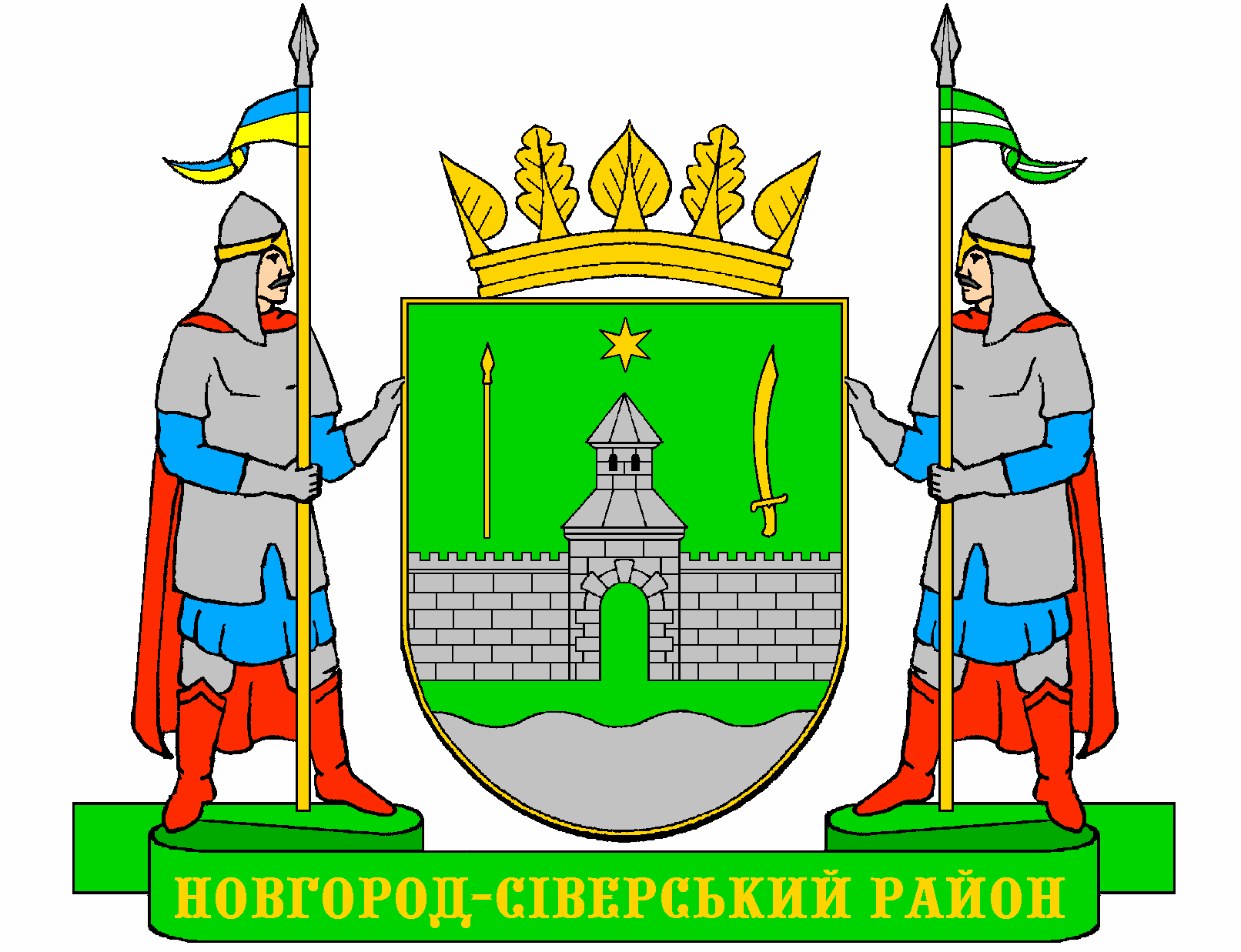 ВступЗаконодавчим підґрунтям для розроблення Програми економічного і соціального відновлення та розвитку Новгород-Сіверського району Чернігівської області на 2023 рік (далі – Програма) є Закони України «Про місцеві державні адміністрації», «Про місцеве самоврядування в Україні», «Про державне прогнозування та розроблення програм економічного і соціального розвитку України», «Про засади державної регіональної політики», «Про внесення змін до деяких законодавчих актів України щодо засад державної регіональної політики та політики відновлення регіонів і територій», постанова Кабінету Міністрів України від 26 квітня 2003 року № 621 «Про розроблення прогнозних і програмних документів економічного і соціального розвитку та складання проєкту державного бюджету» зі змінами.Під час розробки проєкту Програми враховано також рекомендації Методології планування регіонального розвитку в Україні, запропонованої Європейським Союзом в рамках Проєкту підтримки політики регіонального розвитку України.  За основу Програми взято показники та завдання, визначені в Стратегії розвитку Чернігівської області та відповідає завданням і положенням Державної стратегії регіонального розвитку на 2021-2027 роки.Програма розроблена з метою забезпечення  спільних дій органів  виконавчої влади та місцевого самоврядування  у напрямі  створення   умов для забезпечення  відновлення та сталого економічного розвитку  через  відновлення  потенціалу  та  модернізацію  базових секторів  промисловості, підвищення  ефективності  діяльності агропромислового  комплексу, підтримку  малого  та середнього бізнесу, забезпечення ефективної політики  зайнятості, а на їх основі - підвищення  стандартів  життя  населення.	Програма враховує результати аналізу соціально-економічної ситуації у районі у 2022 році з урахуванням впливу викликів соціально-економічного розвитку, з якими зіткнулися в умовах запобігання поширенню пандемії COVID-19, та необхідності подолання наслідків, що постали у зв’язку з широкомасштабним російським вторгненням в Україну. В ході розробки Програми враховано коригування в сторону зменшення очікуваних показників розвитку реального сектору економіки та ринку праці, показників розвитку житлово-комунальної інфраструктури у зв’язку з призупиненням будівельних робіт із модернізації, розширення та реконструкції інженерних мереж, розширено перелік отримувачів соціальних послуг із метою підтримки осіб, постраждалих внаслідок збройної агресії російської федерації та бойових дій на території України тощо. 	У Програмі визначено ключові заходи, що необхідно вжити для досягнення пріоритетних завдань розвитку району у 2023 році. Завдання та заходи соціальної та економічної політики органів виконавчої влади спрямовані на відновлення району, розв’язання найактуальніших проблем в економічній і соціальній сферах, створення якісного та безпечного середовища життєдіяльності населення.Реалізація завдань Програми має забезпечити вирішення гострих проблем в економічній  і соціальних сферах, відновлення динаміки  розвитку району, покращення якості життя людей, подолання бідності та соціальних дисбалансів.Складовою Програми є перелік районних програм, що передбачається реалізувати у 2023 році (додаток 2). Фінансування заходів цих програм здійснюватиметься з урахуванням реальних можливостей місцевих бюджетів, цільових коштів з державного бюджету та інших джерел, незаборонених чинним законодавством України. Крім того, Програма містить перелік пріоритетних проєктів, що доцільно фінансувати із залученням коштів державного, місцевого бюджетів, коштів інвесторів та благодійної допомоги у 2023 році  (додаток 3).Аналіз економічного і соціального розвитку Новгород-Сіверського району у 2022 році	Протягом 2022 року зусилля органів виконавчої влади у тісній співпраці із самоврядними структурами зосереджувались на втіленні у районі загальнодержавних реформ, пошуку шляхів відновлення та підтримки економічного зростання, пожвавлення інвестиційного розвитку та посилення соціальної орієнтації економіки з урахуванням впливу викликів соціально-економічного розвитку, з якими зіткнулися в умовах запобігання поширенню пандемії COVID-19, та необхідності подолання наслідків, що постали у зв’язку з широкомасштабним російським вторгненням в Україну.	У 2022 році на економічну ситуацію в районі мало вплив продовження впровадження карантиних обмежень, пов'язаних з поширенням коронавірусної інфекції COVID-19, введення воєнного стану в Україні.	Для зменшення негативного впливу карантину пов'язаного із поширенням коронавірусної інфекції COVID-19 у районі протягом 2022 року реалізувалися:	- обласний план організації виконання завдань, визначених планом заходів з виконання Державної програми стимулювання економіки для подолання негативних наслідків, спричинених обмежувальними заходами щодо запобігання виникненню і поширенню гострої респіраторної хвороби СОVID-19, спричиненої коронавірусом SARS-CoV-2, на 2020-2022 роки;	- План антикризових заходів щодо мінімізації впливу негативних наслідків пандемії коронавірусу COVID-19 на соціально-економічну ситуацію в Чернігівській області.	У лютому 2022 року розпочалася широкомасштабна збройна агресія pосійської федерації в Україну. 24 лютого 2022 року Указом Президента України введено воєнний стан, який продовжено і дотепер. Військові дії спричинили руйнівний вплив на життя людей та масове порушення ланцюгів економічної діяльності, руйнування інфраструктури, що насамперед призводить до значних економічних втрат як у Новгород-Сіверському районі, області так і в Україні.	Негативний вплив воєнних дій на території України та неможливість наразі визначити наслідки російської агресії унеможливлюють розроблення реалістичного прогнозу економічного і соціального розвитку району та, як наслідок, бюджетних показників на короткостроковий та середньостроковий періоди.У 2022 році доходи районного бюджету склали 145,2 тис. грн, що становить 72,6% бюджетних призначень звітного  періоду. 	До загального фонду у 2022 році надійшло 145,1 тис. грн доходів при плані  200,0 тис. грн.	До спеціального фонду районного бюджету надійшло 116,4 грн  власних надходжень бюджетних установ. 	Крім власних доходів у звітному періоді до районного бюджету надійшло:	- субвенція з державного бюджету місцевим бюджетам на забезпечення окремих видатків районних рад, спрямованих на виконання їх повноважень – 981,0 тис. грн;- інша субвенція з місцевих бюджетів – 30,0 тис.грн.	Видатки районного бюджету у 2022 році за загальним і спеціальним фондами (з урахуванням трансфертів) здійснені на суму 1196,9 тис. грн, що становить 81,6% до планових призначень звітного періоду.       Залучення інвестицій залишається пріоритетним напрямком діяльності, оскільки для позитивних перетворень та розвитку району необхідні відповідні фінансові ресурси.  Економіка району має аграрно-промислову структуру. Район забезпечує  більше 2,5% виробництва аграрної продукції та 2,4% від реалізації промислової продукції в цілому  в області.        На початку 2022 року на території району реалізовувалися 5 інвестиційних проєктів загальною вартістю 474,4 млн грн:- Будівництво сушарки у с. Печенюги Новгород-Сіверського району, ТОВ "Мрія" потужністю 300 т/добу, загальна  вартість проекту  23,0 млн грн;- Будівництво тваринницького комплексу (доїльний зал на 1600 дійних корів, корівник, телятник, сарай) у с. Райгородок, ТОВ "Черешеньки", загальна вартість проекту 150,00 млн грн;- Будівництво біогазового комплексу для виробництва електроенергії за межами с. Чорний Ріг Семенівського району Чернігівської області, ТОВ «Каліпсо Біогаз», загальна вартість проекту 223,0 млн  грн;-- Реконструкція ферми з встановленням доїльного залу в с. Грем’яч  ПП «Новгород-Сіверські аграрні інвестиції» вартістю 24,0 млн грн;          - Реконструкція ТОВ «Новгород-Сіверський елеватор» із збільшенням  потужності до 55 тис.тон, вартістю 139,0 млн грн. 	Через військову агресію була тимчасово призупинена реалізація 3 інвестиційних проєктів, що веде до втрати можливості створення близько 20 нових робочих місць: 	У зв’язку з релокацією підприємства ТОВ «Мрія» (с.Печенюги) у с.Буряки Житомирської області реалізація інвестиційного проєкту «Будівництво сушарки у с. Печенюги Новгород-Сіверського району, ТОВ "Мрія" потужністю 300 т/добу» повністю зупинена, обладнання демонтовано та перевезено до іншого місця.	Один інвестиційний проєкт завершений, а саме: «Будівництво біогазового комплексу для виробництва електроенергії за межами с. Чорний Ріг Семенівського району Чернігівської області, ТОВ «Каліпсо Біогаз» . На даний час установка запущена, здійснюється генерація енергії  в 1 МВт. 	У районі працює 10 підприємств з іноземними інвестиціями, що здійснюють діяльність у сферах: вирощування зернових культур (50%), гідрофобізованої крейди (10%), обробки, сушки та зберігання зерна (10%), виробництва м’яса (10%), лісопильного та стругального виробництва (10%), змішане сільське господарство (10%).      У січні-лютому 2022 року інвестиції надійшли до району із 8 країн. Найбільше – з Кіпру – 52,1%, Латвії – 15,9%, Вірменії – 14,0%, Білорусь – 9,1%, Гонконг – 4,5%, Великобританія – 4,0%, Німеччина – 0,3%.         Територіальними громадами отримана міжнародна технічна допомога на 2 проєкти, перша хвиля реалізації яких у 2022 році завершена: «Децентралізація приносить кращі результати та ефективність (Dobre) у Новгород-Сіверській  територіальній громаді»;«Децентралізація приносить кращі результати та ефективність (Dobre) у Коропській територіальній громаді».	Однією із базових галузей економіки Новгород-Сіверського району  є сільське господарство. Галузь формує продовольчу та, у визначених межах, економічну, екологічну та енергетичну безпеку, забезпечує розвиток технологічно пов'язаних галузей економіки і формує соціально-економічні основи розвитку сільських територій. Аграрний сектор є стратегічно важливою галуззю економіки Новгород-Сіверського району.	У галузевій структурі сільського господарства провідне місце належить рослинництву. Перевага надається вирощуванню зернових культур (пшениця, ячмінь – озимий та ярий,соняшник). Як прибуткова галузь, зерновиробництво є одним з основних джерел надходжень для сільгосптоваровиробників.	В адміністративних межах району знаходиться 249,5 тис. га сільськогосподарських угідь, з них ріллі 178,3 тис. га.На цих землях у районі працює 169 сільськогосподарських підприємств та 106 фермерських господарств. У 2022 році посівні площі під урожай 2022 року склали 89,2 тис. га, або 72,8% до минулого року.  Зернові та зернобобові  культури займали 44,7 тис. га, або 54,7% у порівнянні з 2021 роком.	На даний час ранні зернові та зернобобові культури у районі зібрані, середня врожайність яких складає 36,2 ц/га, що на 4,8 ц/ га менше ніж у минулому році. Продовжується збирання кукурудзи.Під урожай 2023 року сільгосппідприємствами засіяно 11386 га , з них 7886 га озимих зернових та 3500 га озимого ріпаку.Станом на 01 листопада  2022 року  в  сільгосппідприємствах району  налічується 12619 голів великої рогатої худоби, що на 1290 голів більше ніж у минулому році,  з них 5997 голів корів. За січень-вересень вироблено  м’яса в живій вазі 967,0 т, що на 211,0 т менше минулого року. Молока вироблено 26040 т, що  на 1703 т менше ніж на відповідну дату минулого року. Однак, переважна більшість аграрних підприємств традиційно спеціалізуються на зернових та олійних культурах, тваринництво розвивають епізодично, хоча й прописують в реєстраційних документах таке право. 	Використання сучасних аграрних технологій дозволяє їм обробляти значні площі відносно малими силами. Крім того, поширилися тенденція, коли сільгосппідприємства, які зареєстровані за межами громади, але ведуть економічну діяльність на її території, винаймають, обробляють поля, залучаючи власних спеціалістів (а не місцевих). Це збільшує обсяги виробленої продукції та одночасно негативно впливає на рівень зайнятості та доходів мешканців громад району. Сільськогосподарські підприємства, які працюють на території району, дотримуються сівозміни та проводять сортооновлення всіх сільськогосподарських культур в обсязі посівних площ насінням нових та перспективних сортів високого репродуктивного складу.	З метою мінімізації впливу негативних наслідків на соціально-економічну ситуацію в Новгород-Сіверському районі в галузі сільського господарства передбачено проведення інформаційно-роз'яснювальної роботи:	- щодо отримання фінансової підтримки за рахунок коштів державного бюджету за бюджетними програмами, спрямованими на розвиток агропромислового комплексу;	- для сільськогосподарських виробників з питань розвитку сімейних фермерських господарств.Повномасштабна війна проти України у 2022 році спричинила негативні тенденції у розвитку промисловості через низку дестабілізаційних факторів. Труднощі із логістикою, звуження можливості експорту та імпорту, падіння попиту на продукцію, скорочення замовлень через військові дії, несприятлива цінова кон’юнктура на зовнішніх ринках, наявність складнощів з постачанням сировини, висока собівартість виробництва, зростання цін на вантажні залізничні перевезення та високі ціни на енергоносії, значні курсові коливання, а також тривалі аварійні відключення електропостачання  – всі ці фактори негативно впливають на можливість здійснення виробничої діяльності та експортно-імпортних операцій підприємствами-виробниками промислового комплексу району.	Промисловий комплекс Новгород-Сіверського району охоплює усі галузі діяльності: від видобутку корисних копалин до виробництва товарів першої необхідності та формується  17 промисловими підприємствами:       - Новгород-Сіверська міська територіальна громада - 12 промислових підприємств, у сферах: виробництво м’ясних консервів, масла вершкового, сирів твердих, молока термалізованого, лісівництва та інша діяльність у лісовому господарстві, лісопильне та стругальне виробництво, виробництво технічних та фільтрувальних тканин, виробництво будматеріалів та виробів, вироби із деревини (дерев'яні гранули (пелети), ремонт і технічне обслуговування електричного устаткування, виробництво меблів;       - Семенівська міська територіальна громада - 2 промислові підприємства, у сферах: добування торфу, виробництво взуття, виробництво готових текстильних виробів;      - Коропська селищна територіальна громада - 2 промислові підприємства, у сферах: надання допоміжних послуг у лісовому господарстві, виробництво плит, листів, труб і профілів із пластмасу.      - Понорницька селищна територіальна громада – 1 переробне підприємство (у сфері перероблення молока, виробництва масла та сиру).        Враховуючи введення воєнного стану в Україні обсяг реалізованої промислової продукції зменшився в порівнянні з відповідним періодом 2021 року. Водночас обсяг реалізованої продукції на одну особу у 2022 році збільшився за рахунок збільшення індексу цін виробників промислової продукції до попереднього року, а також зменшення кількості населення району.	У 2022 році індекс промислової продукції за видами діяльності до минулого року (за розрахунковими даними) очікується 87,3%, обласний – 70,8% Питома вага обсягу реалізованої продукції району в загальнообласному вимірі становить 2,4%.Разом з тим, тривалий карантин, пов'язаний із поширенням коронавірусної інфекції COVID-19, введення воєнного стану в Україні негативно вплинув на розвиток промисловості та призвів до сповільнення, а по деяких галузях навіть зменшення основних показників роботи промислових підприємств.Упродовж 2022 року промисловими підприємствами району вироблено продукції 89,4% до минулого року, а саме, промисловими підприємствами: - Новгород-Сіверської міської територіальної громади – 85,0% до 2021 року; - Семенівьської міської територіальної громади – 85,6% до 2021 року;- Коропської селищної територіальної громади - 129,2%  до  2021 року.Розвиток малого та середнього бізнесу є важливим чинником економічного зростання, зайнятості населення, створення робочих місць і взагалі зміцнення економіки району.Розпочата росією війна завдала важкого удару українській економіці та бізнесу. З початку збройної агресії проти України підприємництво змушено здійснювати свою діяльність в умовах воєнного стану з певними обмеженнями або частково. Негативний вплив воєнних дій на території України унеможливлює розроблення реалістичних прогнозів економічного розвитку підприємств малого та середнього бізнесу.Враховуючи обмеження для підприємницької діяльності, які виникли у зв’язку із запровадженням воєнного стану, а також розгортання інфляційних процесів, подорожчання паливно-мастильних матеріалів, підвищення цін на енергоносії, імпортні матеріали та сировину, переважна більшість показників розвитку малого та середнього підприємництва у звітному році прогнозується на рівні попереднього року.Кількість діючих малих підприємств у Новгород-Сіверському районі становить 254 суб'єктів, середніх – 17. Кількість фізичних осіб-підприємців -1426 особа, юридичних осіб -1027. Обсяги реалізованої малими та середніми підприємствами продукції (робіт, послуг) за 2022 рік очікується 340,5 млн грн.Надходження від діяльності суб’єктів малого і середнього підприємництва до місцевого бюджету за 2022 рік очікується 140,1 млн грн.Враховуючи дослідження Mastercard SME Inde український малий та середній бізнес шукає шляхи повернення до повноцінної роботи та продовження розвитку. Серед головних потреб підприємці відзначають нестачу нових замовлень та ринків збуту (56%), коштів на розвиток (33%) та необхідність допомоги з логістикою (23%).  За видами економічної діяльності найбільша кількість підприємств малого та середнього бізнесу зосереджена у сферах послуг, оптової та роздрібної торгівлі, промисловості. Сфера побутових послуг (перукарні, салони краси, ремонт одягу та інші) більш ніж на 90% формується за рахунок приватних підприємців-фізичних осіб.Протягом 2022 року здійснювались заходи щодо інформування платників податків про результати реалізації заходів підтримки громадян та малого бізнесу, які запроваджені Урядом в умовах воєнного стану.           Відповідно до проєкту «Розвиток хаб-системи підтримки підприємництва, інновацій та стартапів у Чернігівській області», у м. Новгород-Сіверський  створено та відкрито Центру підтримки підприємництва. До Новгород-Сіверської міської територіальної громади надійшли кошти з Державного бюджету у сумі 584,6 тис. грн, в т.ч. 288,6 тис. грн на придбання меблів, 200,0 тис. грн на поточний ремонт та 96,0 тис. грн - послуги консультантів, невикористані кошти (на послуги консультантів, поточний ремонт та придбання меблів) в сумі 245,50 тис. грн повернуто до Державного бюджету. На 2022 рік передбачено 144,0 тис. грн – послуги консультантів.Оборот роздрібної торгівлі (роздрібний товарооборот підприємств (юридичних осіб та фізичних осіб-підприємців), основним видом економічної діяльності яких є роздрібна торгівля), за січень-вересень 2022 року до відповідного періоду 2021 року зменшився на 0,8% і становить 593,6 млн грн.   У розрахунку на 1 особу реалізовано товарів на суму 9422,22 грн.Торговельне обслуговування мешканців району забезпечує близько 769 об’єктів роздрібної торгівлі юридичних та фізичних осіб. Вони працюють над насиченням споживчого ринку району якісними товарами народного споживання в широкому асортименті і обсязі, що забезпечує рівень споживання, достатній для підтримання здоров’я та життєдіяльності населення.         Для забезпечення споживчого попиту населення на продовольчі товари за помірними цінами в селах району, крім стаціонарної торгівлі, систематично проводиться виїзна торгівля.  	За 2022 рік передбачається досягти обороту роздрібної торгівлі 976,8 млн грн, що на 100,8%  більше, ніж у 2021 році.        Індекс споживчих цін у районі у вересні 2022 року по відношенню до грудня 2021 року становить 121,2%  (України -109,4%, області – 112,3%), у тому числі на продукти харчування та безалкогольні напої – 123,5% (України -109,4%, області – 111,5%).      	Для удосконалення якості та стандартів надання адміністративних послуг, наближення їх до громадян у Новгород-Сіверському районі функціонує три Центри надання адміністративних послуг. Адміністративні  послуги надаються через: ЦНАП Новгород-Сіверської теріторіальної громади - 8 працівників (населення - 25,4 тис. чол.);  ЦНАП Коропської  територіальної громади – 9 працівників (населення 16,8 тис. чол.)  ЦНАП Семенівської  територіальної громади - 7 працівників (населення -16,3 тис. чол). Планується відкриття Центру надання адміністративних послуг у Понорницькій територіальній громаді до 2024 року На даний час  прийнято рішення № 5-175-VІІІ від 27.04.2021 «Про створення відділу «Центр надання адміністративних послуг» Понорницької селищної ради та затвердження положення про відділ. Визначено та підготовлено приміщення – 262 м2, кількість штатних одиниць – 6 осіб. На даний час адміністративні послуги надає відділ соціального захисту населення Понорницької селищної ради.	Державними реєстраторами районної державної адміністрації за січень-вересень 2022 року надано 532 послуги з державної реєстрації  (у т.ч. 303 послуги у сфері державної реєстрації нерухомості та 229 послуги у сфері реєстрації бізнесу) , що на 1126 послуги менше,  ніж у відповідному періоді минулого року. Основною причиною суттєвого зменшення кількості послуг є те, що Міністерством юстиції України певний час було припинено доступ до Єдиних та державних реєстрів у зв’язку з військовими діями.  	У зв’язку з російською агресією кошти на роботи з капітального ремонту автомобільних доріг загального користування у Новгород-Сіверському районі на 2022 рік не виділялись. 	Транспортне забезпечення Новгород-Сіверського району на період до 22.02.2022 року складало 24 автобусні маршрути загального користування приміського та міжміського сполучення, 1 міський автобусний маршрут, які обслуговують 6 перевізників (ДП «Техавтосервіс», ПрАТ «Новгород-Сіверське АТП-17443», ПП «Короптранс», ТОВ «Автотранс», ФОП Ніколаєць Б.М.). На даний час маршрутна мережа скоротилась до 13 автобусних маршрутів. ПП «Луценко» відновлений автобусний маршрут Шостка-Фаївка та Шостка-Новгород-Сіверський. Функціонує 1 автостанція у смт Короп.     На сьогоднішній день необхідно вирішити питання  щодо транспортного сполучення населених пунктів територіальних громад з адміністративним центром та відкриття двох автобусних маршрутів Семенівка - Новгород-Сіверський, Короп - Новгород-Сіверський через Понорницю. Районна державна адміністрація запросила всіх перевізників, які працюють у Новгород-Сіверському районі взяти участь у конкурсі. На території Новгород-Сіверського району Інтернет - мережа представлена компанією «Укртелеком» та іншими великими Інтернет-провайдерами операторами ринка мобільного Інтернету «Кієвстар», «Vodafone Украина», «Lifecell», але через велику площу району якість інтернету досить низька, а у багатьох населених пунктах зовсім відсутня. У період аварійних та планових відключень електричної енергії мережа мобільного зв’язку та Інтернету працює з перебоями через низький рівень заряду акумуляторних батарей та відсутності додаткового джерела живлення (генеруючи установок) базових та проміжних станцій. У двох громадах Новгород-Сіверського району проведені заходи з заміщення споживання природного газу. Понорницькою селищною територіальною громадою придбаний твердопаливний котел на суму 442,5 тис. грн для Понорницької ЗОШ І-ІІІ ступенів.Новгород-Сіверською міською територіальною громадою придбано твердопаливний котел для ДНЗ «8 Березня» на суму 66,0 тис. грн.		Чисельність населення району на 1 листопада  2022 року становила 60037 осіб (2021 рік – 62840). Загальна кількість жителів  району з початку року зменшилась на 2803 особи.	На обліку у Новгород-Сіверській, Семенівській, Коропській філіях Чернігівського обласного центру зайнятості перебуває 621  незайнятий  громадянин (2021 рік – 1263), з них 415 - отримують допомогу з безробіття (2021 рік – 1114). Рівень безробіття становить – 27,9% (2021 рік – 9,9%).	У 2022 році створено 198 нових робочих місць, у тому числі: Новгород-Сіверська міська територіальна громада – 53, Коропська селищна територіальна громада – 46, Семенівська міська територіальна громада – 73, Понорницька селищна територіальна громада – 26).                                    	Середня заробітна плата одного штатного працівника у ІІ кварталі 2022 року в районі становила 10181,00 грн, що на 56,6% більше законодавчо встановленої мінімальної заробітної плати (6500 грн), але на 10,4% менше середньообласного показника (11393,00 грн). Найвища середня заробітна плата – 12053,0 грн у Прилуцькому районі, найнижча – 10181,0 грн у Новгород-Сіверському районі.           Для збільшення надходжень до місцевих бюджетів проводиться діалог з керівниками територіальних громад та керівниками  великих підприємств,  розробляється алгоритм дій щодо реєстрації суб’єктів господарювання за місцем ведення діяльності.	На території району проживає 13955 громадян пільгової категорії населення, яким нараховано і профінансовано 10454,5 тис. грн, за аналогічний період 2021 року проживало 15431 пільговик, нараховано і профінансовано пільг 8983,1 тис. грн.	На обліку в управлінні соціального захисту населення районної державної адміністрації перебуває 4295  осіб з інвалідністю (2021 рік -4359), 7540 осіб, які мають статус постраждалих від наслідків аварії на ЧАЕС (2021 рік – 7738), з них 362 учасників ліквідації (2021 рік – 368), 540 постраждалі дитини (2021 рік – 559), 2 учасники інших аварій (2021 рік – 2). За звітний період нараховано і перераховано компенсаційних виплат постраждалим громадянам  на суму 1581,2 тис. грн (2021 рік – 1904,0 тис.грн).	Надання соціальних послуг громадянам похилого віку та особам з інвалідністю в Новгород-Сіверському районі забезпечують 4 установи соціального обслуговування. Наданням соціальних послуг охоплено 4246  (2021 рік – 4791) особа похилого віку та особа з інвалідністю. 	На обліку перебуває 591 (2021 рік – 578) учасників бойових дій АТО/ООС та 38 членів сімей загиблих (померлих) учасників АТО/ООС (2021 рік – 18).	Сума нарахованих і профінансованих субсидій за 2022 рік склала 33135,60 тис. грн (2021 рік - 7233,60 тис. грн).	На обліку перебуває 3814 (2021 рік – 3782) одержувачів різних видів соціальних допомог, яким у звітному періоді  нараховано і виплачено 85530,0 тис. грн (2021 рік - 76972,5 тис. грн).	В актуальному стані  підтримується Єдина інформаційна база внутрішньо переміщених осіб про взяття на облік переміщених осіб. До Єдиної інформаційної бази включено 6112 внутрішньо переміщених осіб.	На території району проживає 7729 дітей. 	Статус дитини-сироти, дитини позбавленої батьківського піклування, мають 159 дитини, з них: 91 - перебувають під опікою, піклуванням, 53 - виховуються у прийомних сім'ях, дитячих будинках сімейного типу, 7 - будинку дитини, 4 - спеціалізованих інтернатних закладах, 4 - вихованці професійно-технічних навчальних закладів.	        Ведеться активна робота щодо охоплення сімейними формами виховання дітей, які перебувають у закладах інституційного догляду, наразі для 3 - проводиться влаштування до дитячого будинку сімейного типу, інші діти, які перебувають у таких закладах мають серйозні вади здоров'я і потребують постійного медичного нагляду. У 2022 році влаштовано до сімейних форм виховання 11 дітей-сиріт, дітей, позбавлених батьківського піклування, усиновлена 1 дитина.	На території району функціонує 9 дитячих будинків сімейного типу та 18 прийомних сімей, де виховуються 118 дітей-сиріт, дітей, позбавлених батьківського піклування та осіб з їх числа. У 2022 році створено 4 прийомні сім'ї, куди влаштовано 6 дітей, до вже існуючих дитячих будинків сімейного типу та прийомних сімей довлаштовано 12  дітей, до кінця поточного року планується довлаштувати до прийомних сімей 3 дитини-сироти, дитини, позбавленої батьківського піклування. Створено 2 ДБСТ, куди влаштовано 11 дітей.  	128 дітей з району знаходиться у складних життєвих обставинах у зв'язку із ухилянням батьків від виконання батьківських обов'язків, вчиненням насильства у сім'ї або самовільного залишання місця постійного проживання. Здійснюються заходи з метою подолання складних життєвих обставин не лише шляхом позбавлення батьків батьківських прав, а й усунення причин таких обставин шляхом виправлення стану виконання батьківських обов'язків.	На квартирному обліку в районі перебуває 97 дітей-сиріт, дітей, позбавлених батьківського піклування, та осіб з їх числа.		На території Новгород-Сіверського району  функціонують 4 заклади охорони здоров’я первинної ланки, 3 заклади охорони здоров’я вторинної ланки.У закладах первинної ланки медичної допомоги працює 38 лікарів, 134 особи середнього медичного персоналу, 43 - молодшого медичного персоналу. Структура первинної ланки медичної допомоги: 4 центри первинної медико-санітарної допомоги,  13 амбулаторій, 66 фельдшерсько-акушерських пунктів. Лікарями первинної ланки медичної допомоги укладено 49412 декларацій про вибір лікаря первинної ланки медичної допомоги, що становить 74,4% від загальної кількості населення Новгород-Сіверського району (Новгород-Сіверський ЦПМСД – 20887 або 96,2%; Коропський ЦПМСД – 11333 або 73,7%; Семенівський ЦПМСД – 13737 або 88%;  Понорницький ЦПМСД – 3561 або 48,5%.Забезпеченість персоналом медичних закладів вторинної ланки медичної допомоги становить: лікарів - 103, у тому числі 5 інтернів, середній медичний персонал - 239, молодший медичний персонал - 151.  	З різних джерел фінансування на покращення матеріально-технічної бази закладів охорони здоров’я залучено 63911,7 тис. грн, у тому числі за кошти Національної служби здоров’я України – 32374,8 тис. грн; за рахунок централізованого постачання з Управління охорони здоров’я та КУ «Чернігівська обласна база медичного постачання» – 3792,3 тис. грн; за рахунок благодійної та гуманітарної допомоги – 23686,0 тис. грн; за кошти місцевих бюджетів – 4058,6 тис. грн.  Державна політика у галузі культури  на районному рівні реалізовується  через мережу закладів культури, в яку входить 100 закладів клубного типу, 85 бібліотек, 2 музичні школи, 1 мистецька школа, 3 музеї, Мезинський  національний  природний парк.З початком військової агресії та введенням воєнного стану в країні, змінились пріоритети в роботі закладів культури району, змінені умови роботи закладів. Представники культури територіальних громад району об’єдналися, спрямувавши свої зусилля на підтримку морального та психологічного стану мешканців різних вікових категорій, організовано волонтерську роботу, яка дала можливість підтримувати ЗСУ та переміщених осіб з окупованих територій. Внаслідок військової агресії рф проти України в Семенівській міській територіальній громаді було пошкоджено будівлі Карповицького сільського будинку культури (вибито 3 вікна) та Миколаївського сільського клубу (вибито 2 вікна); у Новгород-Сіверській міській територіальній громаді –Новгород-Сіверського міського будинку культури (вибито вікна, пошкоджено вхідні двері та підвісні стелі); Новгород-Сіверської дитячої музичної школи  (частково пошкоджено вікна);  Михальчино-Слобідського сільського будинку культури (вибито вікна); Кам’янсько-Слобідського будинку культури (пошкоджено дах, двері та вибито вікна).У 6 закладах культури району у 2022 році проведено поточні ремонти на суму 1462, тис. грн, з них варто виділити придбання та установку пластикових вікон у Новгород-Сіверському міському будинку культури загальною площею 279,999 м2 (вартість вікон – 1125,6 тис. грн, вартість робіт – 220,0  тис.грн).Для господарських потреб закладів культури у Семенівській міській територіальній громаді придбано насос, 2 бензопили (48,5 тис. грн), для Семенівської публічної бібліотеки – котел (85,8 тис. грн). Матеріально-технічна база закладів культури Коропської селищної територіальної громади поповнилася музичними інструментами на суму 37,8 тис. грн. Килимове покриття, крісла-мішки, стелаж-гірка для книг закупили для Новгород-Сіверської міської бібліотеки (9,5 тис. грн). До закладів культури Понорницької селищної територіальної громади надійшли 8 ноутбуків, 3 багатофункціональні пристрої, 3 більярдні столи (311,5 тис. грн).	У районі функціонує 38 закладів загальної середньої освіти з них: 1 – початкова школа, 8 – закладів, що надають базову загальну середню освіту, 29 – повну загальну середню освіту з контингентом 5177 учнів, що на 52 здобувачі освіти менше порівняно з попереднім навчальним роком; 3 опорні заклади (із 6) мають по 1 філії (в одній філії відсутній контингент учнів).На території району працює комунальний заклад «Новгород-Сіверський фаховий медичний коледж» Чернігівської обласної ради (цьогоріч навчається 200 студентів), 2 заклади обласного підпорядкування («Черешенський ліцей» Чернігівської обласної ради, Новгород-Сіверський державний ліцей імені К.Д. Ушинського з контингентом 100 і 200 учнів відповідно).	Закладів дошкільної освіти 34, з них 8 функціонують у складі навчально-виховних комплексів. Контингент вихованців – 874.  Соціальним патронатом охоплено 8 дітей.  Різними формами дошкільної освіти охоплено 71,9% дітей віком від трьох до шести (семи) років.	У територіальних громадах району працює 6 закладів позашкільної освіти, з них 3 – спортивні школи, контингент вихованців складає 2194 особи (2184 – шкільного віку, 100 – дошкільного віку). 	Освітні послуги (офлайн, онлайн, за змішаною формою навчання) в закладах загальної середньої, дошкільної, позашкільної освіти надають 1239 педагогічних працівників.	За умов повноформатного режиму роботи закладів освіти для підвезення 833 учнів та 78 вихованців закладів дошкільної освіти розроблено 55 маршрутів 39 щкільних автобусів (у тому числі 2 орендованих).Від авіаударів рф серйозних руйнувань зазнали основні будівлі Новгород-Сіверського державного ліцею імені К.Д. Ушинського, Новгород-Сіверської загальноосвітньої школи І-ІІІ ступенів №2 Новгород-Сіверської міської ради Чернігівської області, пошкоджені будівлі Новгород-Сіверської гімназії №1 ім. Б. Майстренка, позашкільного навчального закладу «Новгород-Сіверська комплексна дитячо-юнацька спортивна школа» Новгород-Сіверської міської ради Чернігівської області.   	Покращення матеріально-технічного та ресурсного забезпечення закладів освіти здійснювалося за рахунок залишків коштів освітньої субвенції 2021 року та коштів місцевих бюджетів. А саме:Коропська селищна територіальна громада	- за рахунок залишків коштів освітньої субвенції 2021 року для Карильської загальноосвітньої школи І-ІІІ ступенів Коропської селищної ради Чернігівської області купили шкільний автобус «ЗАЗ А08А2В» (2390,0 тис. грн); 	- за кошти місцевого бюджету – мотор для перекачування системи опалення для Оболонської загальноосвітньої школи І-ІІІ ступенів Коропської  селищної  ради Чернігівської області (33,2 тис. грн). Понорницька селищна територіальна громада	- за рахунок залишків коштів освітньої субвенції 2021 року для Понорницького ліцею Понорницької селищної ради придбано твердопаливний котел (442,0 тис. грн), комп’ютерний клас (300,8 тис. грн); для Авдіївського ліцею Понорницької селищної ради – обладнання для кабінетів фізики та хімії (131,1 тис. грн), 3 інтерактивні комплекси (проектор + дошка) (102,0 тис. грн); для закладів загальної середньої освіти – по 2 багатофункціональні пристрої (8 штук) (70,680 тис. грн); для Деснянської (265,1 тис. грн) та Крисківської (194,6 тис. грн) гімназій Понорницької селищної ради Чернігівської області -  2 котли твердопаливні; для Деснянської гімназії Понорницької селищної ради Чернігівської області -  теплоакумулятор (112,4 тис. грн);	- за кошти місцевого бюджету – генератор для Понорницького ліцею Понорницької селищної ради (54,5 тис. грн), камеру морозильну для  Авдіївського ліцею Понорницької селищної ради (21,7 тис. грн); 3 бензопили для Авдіївського ліцею Понорницької селищної ради, Деснянської та Крисківської гімназій Понорницької селищної ради Чернігівської області (49,9 тис. грн), спортобладнання для закладів загальної середньої освіти (21,7 тис. грн) – 10 м’ячів гандбольних, 10 наборів для швидкісного бадмінтону, багатофункціональні пристрої для закладів дошкільної освіти (17,7 тис. грн).Новгород-Сіверська міська територіальна громада	- за кошти місцевого бюджету – 46 вікон для початкової школи Новгород-Сіверської гімназії № 1 ім. Б. Майстренка Новгород-Сіверської міської ради Чернігівської області (521,7 тис. грн); 3 генератори для Новгород-Сіверської гімназії № 1 ім. Б. Майстренка Новгород-Сіверської міської ради Чернігівської області, Новгород-Сіверської  початкової школи «Дзвіночок» Новгород-Сіверської міської ради Чернігівської області, Печенюгівського навчально-виховного комплексу Новгород-Сіверської міської ради Чернігівської області (144,0 тис. грн); провели ремонт котла (98,0 тис. грн), промивку системи опалення (198,0 тис. грн) у Новгород-Сіверському закладі дошкільної освіти (ясла-садок) «Ластівка» Новгород-Сіверської міської ради Чернігівської області; встановили твердопаливні котли в Новгород-Сіверському закладі дошкільної освіти (ясла-садок) «Ластівка» Новгород-Сіверської міської ради Чернігівської області та Новгород-Сіверському закладі  дошкільної освіти «8 Березня» Новгород-Сіверської міської ради Чернігівської області (8,6 тис. грн); відремонтували теплотрасу Орлівського навчально-виховного комплексу «Загальноосвітня школа І-ІІІ ступенів-дитячий садок» Новгород-Сіверської міської ради Чернігівської області (91,7 тис. грн), внутрішні вбиральні Блистівського навчально-виховного комплексу Новгород-Сіверської міської ради Чернігівської області (49,9 тис. грн) та комунальної установи «Інклюзивно-ресурсний центр» Новгород-Сіверської міської ради Чернігівської області (45,291 тис. грн); виконали роботи по улаштуванню автономної системи пожежної сигналізації, оповіщенню про пожежу, управлінню евакуацією людей, установленню передавання тривожних сповіщень у Новгород-Сіверському закладі дошкільної освіти (ясла-садок) «Ластівка» Новгород-Сіверської міської ради Чернігівської області (142,25 тис. грн), Новгород-Сіверському закладі  дошкільної освіти «8 Березня» Новгород-Сіверської міської ради Чернігівської області (68,94 тис. грн), Новгород-Сіверській гімназії № 1 ім. Б. Майстренка Новгород-Сіверської міської ради Чернігівської області (691,9 тис. грн – основна будівля, 56900,00 грн).Семенівська міська територіальна громада	- за рахунок залишків коштів освітньої субвенції 2021 року провели реконструкцію їдальні Семенівської гімназії №2 Семенівської міської ради Чернігівської області (911,3 тис. грн),  для котельні гімназії купили 2 котли твердопаливні (1224,765 тис. грн), для гімназії та Семенівського закладу загальної середньої освіти I-III ступенів №1 Семенівської міської ради Чернігівської області - 2 генератори (1200,0 тис. грн); уклали договори на виготовлення проєктно-кошторисної документації на твердопаливну котельню гімназії (49,679 тис. грн);	- за кошти місцевого бюджету купили холодильник для Іванівського закладу загальної середньої освіти I-II ступенів Семенівської міської ради Чернігівської області (9,4 тис. грн) та бензопилу  для Погорільського закладу загальної середньої освіти І-ІІІ ступенів Семенівської міської ради Чернігівської області (14,8 тис. грн).Для облаштування укриттів з місцевого бюджету органами управління освітою Коропської селищної ради витрачено 30,0 тис. грн, Понорницької селищної ради – 50,0 тис. грн, Новгород-Сіверської міської ради Чернігівської області  - 154,0 тис. грн, Семенівської міської ради – 28,8 тис. грн.        В інформаційному просторі району створені належні умови для вільної та безперешкодної діяльності суб’єктів інформаційних відносин, максимального задоволення інформаційних потреб населення району та захисту його конституційних прав на інформацію. Розповсюдження друкованих видань шляхом передплати здійснюють 11 мобільних пересувних  бригад Новгород-Сіверського відділення поштового зв’язку філії Чернігівської дирекції ПАТ «Укрпошта». 	Окрім того, у соціальній мережі «Фейсбук» функціонує сторінка Новгород-Сіверська районна державна адміністрація. Забезпечується висвітлення економічного та культурного потенціалу, туристичної та інвестиційної привабливості району. Здійснюється щоденне інформаційне наповнення сайту районної державної адміністрації про діяльність органів виконавчої влади в рубриці «Новини» та тематичних рубриках відповідних структурних підрозділів.Постійно на офіційному веб-сайті районної державної адміністрації  розміщуються інформації вищих органів державної влади Президента України, Прем’єр-Міністра України та Верховної Ради України та Чернігівської обласної державної адміністрації.	Разом з тим, на відновлення та розвиток економічної та соціальної сфер впливають невирішені проблемні питання, головними серед яких залишаються:	- недостатня забезпеченість мешканців району безпековими захисними укриттями та сховищами; - дефіцит та відтік кваліфікованих кадрів у галузях матеріального виробництва та комунальній сфері, старіння робочої сили;- зниження економічної активності суб’єктів малого та середнього підприємництва або повне її припинення у зв’язку із введенням воєнного стану в Україні;- загроза пошкоджень об’єктів комунальної інфраструктури: житлового фонду, систем водопостачання та водовідведення, теплопостачання, під час воєнних дій, їх зношеність потребуватиме значних капіталовкладень; - втрата частини доходів до місцевих бюджетів через відтермінування обов’язкових платежів;- суттєве обмеження торговельно-економічних відносин;- порушення чи відсутність налагоджених логістичних зв’язків;- недостатність інвестиційних ресурсів для модернізації та технологічного оновлення виробництва;- неповна завантаженість виробничих потужностей промислових підприємств;- відсутність замовлень та ринків збуту на виготовлену продукцію, зменшення обсягів її реалізації;- постійне зростання вартості енергоресурсів (паливно-мастильні матеріали, газ, електроенергія), сировини, запасних частин та послуг сторонніх організацій;- недостатній рівень розрахунків за надані комунальні послуги різними категоріями споживачів (підприємці, підприємства, населення, тощо);- високий рівень захворюваності, смертності серед населення громади;- скорочення посівних площ через замінування окремих території.Існують також ризики і загрози, які можуть впливати на хід реалізації Програми, зокрема:- ймовірність повторного вторгнення рф та рб на територію Чернігівської області;         - тривалість військового стану в країні;- негативна демографічна ситуація та продовження міграції працездатного населення в інші українські міста та до інших країн;         - нестабільна цінова політика на енергоресурси;         - нестабільність національної валюти та її девальвація;         - нестабільні надходження до місцевих бюджетів із-за змін у податковому законодавстві;         - перенесення термінів реалізації інвестиційних планів  на майбутні періоди;          - недостатній рівень внутрішніх заощаджень та купівельної спроможності населення;         - непередбачувана санітарно-епідемічна ситуація з розповсюдженням СOVID..Головна мета, пріоритетні напрямки, заходи економічного і соціального відновлення та розвитку Новгород-Сіверського району у 2023 роціГоловною метою Програми району на 2023 рік є розвиток економічного потенціалу регіону, підвищення життєвого рівня та якості життя населення, подолання негативних наслідків впливу російської збройної агресії, подальше стимулювання інвестиційної діяльності та ділової активності малого і середнього бізнесу, підвищення енергоефективності об’єктів житлово-комунального господарства та соціальної сфери, координація зусиль щодо всебічного розвитку території району у 2023 році, що вимагатиме налагодження конструктивної співпраці з усіма органами влади, підприємствами, установами та організаціями усіх форм власності. Досягнення поставленої мети буде здійснюватись через реалізацію пріоритетів, а саме:забезпечення умов для економічного і соціального розвитку району;реалізація економічного потенціалу району;підвищення життєвого рівня та якості життя населення; створення безпечного середовища.ІІІ. Шляхи розв’язання головних проблем та завдання соціально-економічного розвитку у 2023 роціСтворення безпекових умов для повсякденної життєдіяльності громадян та забезпечення їх нагальних потреб  Забезпечення публічної безпеки населення в умовах воєнного стану та у післявоєнний періодПроблемні питання:        Загрози безпеці населення району у зв’язку із повномасштабним вторгненням російської федерації в Україну та дестабілізація ситуації в Україні.        Відсутність ефективної системи безпеки у районі.Недостатність накопичення резервів для запобігання та ліквідації наслідків надзвичайних ситуацій усіх рівнів.Існуюча система оповіщення нагально потребує модернізації та створення на її базі територіальної та місцевих автоматизованих систем централізованого оповіщення.Неналежне фінансування для здійснення експлуатаційно-технічного обслуговування апаратури та інших технічних засобів оповіщення і зв'язку цивільного захисту, програм та заходів щодо забезпечення пожежної та техногенної безпеки в районі.Шляхи розв’язання проблем та завдання:Вдосконалення системи оповіщення та інформування населення про виникнення надзвичайних ситуацій.Створення резерву матеріально – технічних ресурсів для виконання заходів запобігання та ліквідації надзвичайних ситуацій техногенного і природного характеру	Проведення поточних ремонтів, технічного обслуговування та утримання захисних споруд цивільного захисту та споруд подвійного призначення. Будівництво захисних споруд загального користування в багатоповерхових районах міста (бомбосховищ) їх комплектація необхідними матеріально-технічними засобами.Підвищення рівня протипожежного захисту на території територіальних громад району, забезпечення протипожежним захистом населення та об'єкти незалежно від форм власності.Організація навчання населення правилам безпечної поведінки при виникненні надзвичайних ситуацій, небезпечних подій та перепідготовка керівних, управлінських кадрів у сфері цивільного захисту.Забезпечення безпеки в закладах освіти та охорони здоров’я шляхом обладнання укриття в закладах.Підтримка в належному стані безпечних локацій для населення шляхом проведення поточного ремонту  укриттів в багатоповерхових будинках.Надання правової допомоги населенню та якісних сервісних послуг.Удосконалення форм та методів взаємодії з органами виконавчої влади та місцевого самоврядування у вирішенні проблемних питань забезпечення правопорядку в районі, захисту прав та свобод громадян, у тому числі модернізації матеріально-технічного забезпечення.Очікувані результати:	Захист населення і територій від надзвичайних ситуацій.	Улаштування сховищ для забезпечення безпечного та комфортного перебування під час повітряних тривог, а саме: забезпечення штучним освітленням, ліхтарями переносними акумуляторними, резервуарами для води, контенерами для зберігання харчових продуктів, баками для нечистот, місцями для сидіння.	Забезпечення об’єктів інфраструктури генераторами, обогрівачами, резервуарами для води, ліхтарями переносними акумуляторними.	Придбання сирен (систем оповіщення) з метою вчасного оповіщення населення щодо повітряних тривог.	Поліпшення матеріально-технічного забезпечення  пожежних команд.	Матеріально-технічне забезпечення добровільного формування цивільного захисту.Забезпечення стабільного функціонування споживчого ринку та продовольча безпека району Проблемні питання:Зростання цін на продовольчі товари через негативний вплив військових дій.Зниження купівельної спроможності та адаптація населення до поточної ситуації.Необхідність розширення площ та реконструкції ринків  .Шляхи розв’язання проблем та завдання:Економічне обстеження інфраструктури споживчого ринку, зокрема, цивілізованих об’єктів торгівлі.Моніторинг здійснення виїзного обслуговування мешканців малих та віддалених населених пунктів .Надання інформаційно-консультативної підтримки у роботі місцевих товаровиробників,  проведення семінарів-практикумів, бізнес-майстерень тощо з пошуку ринків збуту продукції місцевого виробництва .Інформаційно-методична підтримка громадян, суб’єктів господарювання з питань дотримання законодавства про захист прав споживачів .Будівництво малих архітектурних форм (кіосків), благоустрій території ринків.Спорудження, перекриття, реконструкція малих архітектурних форм (кіосків). Очікувані результати:Збільшення обороту роздрібної торгівлі області у 2023 році у порівнянні з очікуваними даними за 2022 рік на 25,0 %.Підвищення рівня культури торгівлі.Збільшення торговельних місць на ринках та підвищення рівня їх оснащеності і благоустрою ринків.Підвищення рівня інформованості та правової обізнаності споживачів стосовно реалізації і захисту їх прав.Підвищення професійного рівня спеціалістів у сфері  бізнес-адміністрування, розширення  економічних взаємовідносин, установлення ділових контактів між товаровиробниками та суб'єктами торгівлі районуЗадоволення потреб громадян у якісному наданні послуг у сфері охорони здоров’я.Проблемні питання:Необхідність підвищення доступності надання медичної допомоги з застосуванням телемедицини в центрах первинної медичної допомоги.Потребує модернізації медична інфраструктура у сільській місцевості.Необхідність проведення інформатизації закладів охорони здоров’я та перехід на електронний документообіг.Необхідність забезпечення розвитку єдиного медичного простору.Шляхи розв’язання проблем та завдання:Подальший розвиток системи Е-health та електронного документообігу у всіх закладах охорони здоров’я.Загальна інформатизація закладів охорони здоров’я області та перехід на електронний документообіг для створення єдиних реєстрів закладів, лікарів, пацієнтів, ліків тощо.Розвиток сучасної системи надання медичної допомоги матерям та дітям, направленої на зниження материнської та дитячої смертності.Подальша розбудова медичної інфраструктури у сільській місцевості на рівні об’єднаних територіальних громад.Підвищення доступності та якості медичного обслуговування центрами первинної медичної допомоги.Виконання заходів щодо медичної та психологічної реабілітації військовослужбовців та внутрішньо переміщених осіб.Впровадження технологій телемедицини, використання інформаційно-комунікаційних технологій для консультацій та діагностики в лікувальних закладах різних рівнів надання медичної допомоги.забезпечення впровадження заходів, спрямованих на розвиток системи охорони здоров’я, зокрема у територіальних громадах; оптимізація та профілізація напрямів вторинної медичної допомоги;проведення системної роботи щодо профілактики, виявлення на ранніх стадіях та лікування найбільш поширених і соціально небезпечних хвороб, запобігання поширенню короновірусної інфекції COVID-19;забезпечення реалізації проєктів з реконструкції та капітальних ремонтів опорних закладів охорони здоров’я, оснащення їх сучасним медичним обладнанням;проведення структуризації закладів охорони здоров’я в розрізі сучасної адміністративно-територіальної реформи та забезпечення максимального доступу до медичних послуг на всіх рівнях медичної допомоги;забезпечення впровадження процесів діджиталізації медичної допомоги району, зокрема телемедичних, онлайн-консультацій на всіх рівнях надання медичної допомоги; укомплектування телемедичним обладнанням закладів охорони здоров’я.Очікувані результати:Забезпечення своєчасної діагностики та лікування захворювань, розширення можливостей доступності населення до медичного обслуговування.Забезпечення надання медичної та реабілітаційної допомоги населенню району.Покращення стану матеріально-технічного забезпечення закладів охорони здоров’я району.Збереження тенденції до зниження захворюваності населення району, а також виявлення захворювань на ранніх стадіях.	Зниження рівня материнської та малюкової смертності.Якісна освіта для всіх.Проблемні питання:Існуюча мережа закладів дошкільної освіти не повною мірою задовольняє потреби населення територіальних громадах.Потребує подальшого оновлення парк шкільних автобусів (існує потреба у придбанні 4 шкільних автобусів).Залишається низьким відсоток охоплення дітей позашкільною освітою в сільській місцевості.Шляхи розв’язання проблем та завдання:Розвиток та модернізація мережі закладів дошкільної освіти. Створення нового освітнього простору, розширення матеріально- технічної бази закладів освіти, реконструкція та ремонти шкільних приміщень, ігрових, спортивних майданчиків, оновлення навчально- методичного і спортивного обладнання, відповідно до Концепції Нової української школи.Запровадження системи управління безпечністю харчових продуктів (HACCP), розробка сучасного меню з урахуванням пропозицій дітей та батьків. Забезпечення якісним гарячим харчуванням здобувачів освіти.Придбання шкільних автобусів для перевезення дітей, які проживають за межею пішохідної доступності та педагогічних працівників із сільської місцевості.Забезпечення якості освіти шляхом формування оптимальної мережі закладів загальної середньої освіти відповідно до потреб громади та району, покращення їх матеріально-технічної бази;сприяння впровадженню ціннісних орієнтирів державних стандартів дошкільної та базової середньої освіти, Концепції «Нова українська школа»;впровадження в освітній процес новітніх інформаційно-комунікаційних технологій та інструментів дистанційного навчання, електронних освітніх систем для закладів загальної середньої освіти (е-щоденників, е-журналів), забезпечення доступу до якісних навчальних матеріалів (е-підручників, онлайн-курсів, інтерактивних матеріалів, відеоуроків, 3D-моделей, VR-лабораторій);сприяння у наданні освітніх послуг особам з особливими освітніми потребами та впровадження у закладах освіти інклюзивного навчання;сприяння функціонуванню інклюзивно-ресурсного центру;забезпечення регулярного безоплатного підвезення дітей (в тому числі спеціальним транспортом) та педагогічних працівників до закладів загальної середньої та дошкільної освіти.Очікувані результати:Забезпечення перевезенням 100 % дітей, які проживають за межею пішохідної доступності та педагогічних працівників до місць навчання (роботи) та у зворотньому напрямку (місця проживання).Створення в закладах освіти безпечного освітнього середовища, комфортних умов для навчання та виховання здобувачів освіти.Підвищення якості освіти, у тому числі за дистанційною формою навчання.Створення умов для рівного доступу дітей до якісної освіти, раціонального і ефективного використання ресурсів.Збільшення кількості дітей, охоплених якісним, гарячим харчуванням. Збільшення кількості здобувачів освіти, охоплених позашкільною освітою.Забезпечення соціального захисту населення, в т.ч. ВПО. Проблемні питання:Необхідність забезпечення додаткової підтримки, підвищення рівня якості життя та охоплення соціальним супроводом осіб з інвалідністю, ветеранів війни, захисників, захисниць та членів їх сімей, пенсіонерів, учасників боротьби за незалежність України у ХХ столітті, внутрішньо переміщених осіб, їх соціалізація та соціальна безпека у суспільстві.Накопичення інших проблем у сфері соціального захисту, які потребують вирішення.Шляхи розв’язання проблем та завдання:Задоволення нагальних потреб внутрішньо переміщених осіб за рахунок коштів міжнародних організацій, волонтерів, місцевих бюджетів.Забезпечення своєчасного призначення допомоги на проживання   	внутрішньо переміщеним особам.Забезпечення санаторно-курортним лікуванням пільгових категорій громадян.Організація та здійснення професійної адаптації осіб, які звільняються або звільнені з військової служби з числа ветеранів війни, осіб, які мають особливі заслуги перед Батьківщиною, членів сімей таких осіб, членів сімей загиблих (померлих) ветеранів війни, членів сімей загиблих (померлих) Захисників та Захисниць України та постраждалих учасників Революції Гідності підприємствами, установами та організаціями незалежно від форми власності, що мають право в установленому законодавством порядку на цей вид діяльності.Проведення виплати щомісячної грошової допомоги учасникам боротьби за незалежність України у ХХ столітті.Формування комплексної системи реабілітації та інтеграції вразливих груп населення.Створення мережі надавачів соціальних послуг державного/комунального сектору та/або залучення надавачів соціальних послуг недержавного сектору).Розроблення інформаційних матеріалів щодо переліку соціальних послуг, їх змісту і порядку надання для широкого інформування населенняОчікувані результати:        Поліпшення житлових умов населення.        Додаткова фінансова підтримка внутрішньо переміщених осіб та учасників боротьби за незалежність України у ХХ столітті.        Відновлення та зміцнення здоров’я пільгових категорій громадян у санаторно-курортних закладах.Повернення до професійної та громадської діяльності вразливі групи населення.Підвищення рівня інформованості населення щодо соціальної підтримки та послуг і процедур їх надання.Розвиток базових соціальних послуг у громадах відповідно до потреб сімей/осіб.2. Забезпечення умов для економічного і соціального         	розвитку району2.1.    Бюджетно-фінансова політикаПроблемні питання:Негативний вплив воєнних дій на території України унеможливлює розроблення реалістичних прогнозів бюджетних показників.Недостатність у окремих місцевих бюджетах бюджетних призначень на забезпечення повної потреби у видатках на оплату праці працівників бюджетних установ та на проведення розрахунків за електричну та теплову енергії, водопостачання, водовідведення та природний газ, які споживаються бюджетними установами.Шляхи розв’язання проблем та завдання:Розподіл головними розпорядниками граничних показників за бюджетними програмами у 2023 році за принципом концентрації ресурсів на першочергових діях та заходах, які необхідно вжити для виконання покладених на них функцій, у тому числі для подолання наслідків війни.Забезпечення мінімізації та ефективного використання видатків бюджету для виконання заходів з реалізації функцій у відповідних сферах, з метою досягнення конкретних результатів та поставленої мети із отриманням позитивних тенденцій від реалізації заходів.Визначення показників бюджету з урахуванням загальної військової ситуації, наявності фінансових ресурсів, пріоритетних потреб бюджетної сфери, необхідності вжиття заходів щодо ліквідації наслідків збройної агресії, забезпечення першочергових потреб населення в умовах воєнного стану та внутрішньо переміщених осіб, враховуючи показники функціонування економіки району.Отримання додаткового фінансового ресурсу з державного бюджету.Вжиття заходів місцевими радами та залучення додаткового фінансового ресурсу з місцевих бюджетів (спрямування вільних залишків коштів, здійснення перерозподілу видатків, оптимізація мережі установ та чисельності працівників та інші заходи для покриття недостатності у видатках на заробітну плату з нарахуваннями та енергоносії).Очікувані результати:          Збільшення доходів місцевих бюджетів (без трансфертів) на 6,4 %.           Покращення платіжної дисципліни.  Сприяння покращенню інвестиційного клімату. Проблемні питання:    Загрози національній безпеці України у зв’язку із повномасштабним вторгненням російської федерації в Україну та дестабілізація ситуації в Україні.    Відсутність чіткої державної позиції щодо інвестиційної політики.     Законодавча нестабільність в Україні, відсутність надійних гарантій захисту від змін законодавства для іноземних інвесторів.    Значний податковий і адміністративний тиск на діяльність підприємств.    Відсутність належним чином підготовлених інвестиційних       	майданчиків.    Недосконалість правової та організаційної бази для забезпечення сприятливого інвестиційного клімату в Україні.    Низький відсоток підприємств, що виробляють високотехнологічну продукцію, та закріплення сировинної спеціалізації економіки району на світовому ринку.    Мала кількість розроблених відповідно до світових стандартів та на підставі фахових досліджень інвестиційного потенціалу району конкретних бізнес-планів, техніко-економічних обґрунтувань та проєктів розвитку територіальних громад району.    Встановлення прозорого та конкурентного середовища для інвестиційної діяльності на засадах застосування мінімально необхідного регуляторного втручання державних органів в безпосередню господарську діяльність суб’єктів господарювання.Шляхи розв’язання проблем та завдання:  Маркетинг та промоція інвестиційного потенціалу району.   Проведення інвестиційних форумів, виставково-ярмаркових заходів, участь делегацій району в міжнародних та регіональних економічних та інвестиційних форумах, організації зустрічей з представниками бізнесу.    Створення системи комплексного інформаційного та іншого супроводження інвестиційного процесу.    Підготовка пропозицій щодо удосконалення правової та організаційної бази для забезпечення сприятливого інвестиційного клімату.       Створення реєстру крупних інвестиційних проєктів, які можуть бути реалізовані на засадах державно-приватного партнерства.Спрощення процедур створення індустріальних парків із доступом до землі, інфраструктури та державних сервісів.Наповнення та актуалізація баз даних інвестиційних об’єктів (вільних земельних ділянок, незадіяних виробничих приміщень, об’єктів незавершеного будівництва), що можуть бути запропоновані потенційним інвесторам.Розвиток логістичної інфраструктури, фінансування інвестицій та інновацій за кошти державного бюджету, залучення альтернативних джерел фінансування, сприяння розвитку державно-приватного партнерства, запровадження спеціальних режимів інвестиційної діяльності, сприяння та організаційне забезпечення пільгового кредитування інноваційної діяльності.Періодичне оновлення рекламно-іміджевої продукції та інформаційно-презентаційних матеріалів про район з використанням сучасних форматів подання інформації.Проведення підготовки та перепідготовки фахівців місцевих органів виконавчої влади та органів місцевого самоврядування з питань організації роботи із залучення інвестицій та підвищення комунікативних навичок, зокрема в режимі відеоконференції.Очікувані результати:Позитивний інвестиційний імідж Новгород-Сіверського району на  міжнародній арені та в Україні.Підвищення конкурентоспроможності району.Зниження потенційних ризиків для інвестування та формування позитивного інвестиційного іміджу Новгород-Сіверського району.Збільшення частки експортоорієнтованої та інноваційної продукції суб’єктами господарювання району.Поглиблення діючих та налагодження нових зв’язків між суб’єктами господарювання району та іноземними інвесторами.Створення нових технологічних виробництв, зростання частки високотехнологічної та інноваційної продукції.        Зростання експорту продукції місцевих товаровиробників.Створення нових індустріальних парків та промислових майданчиків в районі.Залучення додаткових ресурсів міжнародної макрофінансової допомоги.        Збільшення податкових надходжень до бюджетів усіх рівнів.Інноваційний розвитокПроблемні питання:Висока економічна та політична невизначеність, зумовлена  військовим вторгненням російської федерації в Україну.        Нерозвинута інноваційна інфраструктура району, відсутні індустріальні парки в районі.Відсутність фінансових інструментів підтримки інновацій та           	стартапів в районі.Недостатній рівень захисту прав інтелектуальної власності в     	державі.Нестача фахівців з інноваційного менеджменту та маркетингу, трансферу технологій та бізнес-планування.Шляхи розв’язання проблем та завдання:Застосування інноваційних технологій у промисловості, аграрному секторі та будівництві, у тому числі завдяки підтримці більш розвинутих країн в частині надання ними відповідних технологій.Сприяння розбудові інноваційної інфраструктури району, зокрема створенню індустріальних парків .Організація інформаційних та тренінгових заходів для поширення кращих практик реалізації інноваційних проєктів.Сприяння в реалізації інноваційних проєктів та стартапів в районі.Допомога підприємствам районі в частині їх участі у міжнародних виставкових заходах з метою промоції інноваційних продуктів та програмного забезпечення.Популяризація інноваційного потенціалу та підвищення обізнаності в сфері інноваційної діяльності.Очікувані результати:       Формування сприятливого інноваційного клімату в районі.                           Збільшення кількості інноваційно-активних підприємств.Зростання обсягів реалізованої інноваційної продукції.Підвищення якісних показників та розширення асортименту інноваційної продукції.  Інформатизація та цифровий розвитокПроблемні питання:Недостатній рівень інституційного забезпечення процесів інформатизації.Відсутність підключення до широкосмугової мережі Інтернет в  частині району, зокрема об'єктів соціальної інфраструктури.Недостатній рівень доступу жителів району до електронних   послуг.Технічне відставання інформаційно-комунікаційних систем, мереж передачі даних, які відзначаються недостатньою пропускною здатністю і надійністю зв'язку.Недостатня захищеність інформаційних ресурсів та мереж органів державної влади та місцевого самоврядування в умовах воєнного стану.Низький рівень цифрової грамотності жителів району.Відсутність місцевих програм інформтизації та цифрового розвитку.Шляхи розв’язання проблем та завдання:Розробка місцевих програм інформатизації та забезпечення їх фінансування за рахунок місцевих бюджетів.Створення та підтримка діяльності інституцій з цифрового розвитку (структурних підрозділів цифровізації, комунальних підприємств, проєктних офісів тощо).Залучення позабюджетних (грантових) коштів для реалізації проєктів інформатизації та цифрового розвитку.Подальша реалізація «Інтернет субвенції» Мінцифри задля підключення усіх населених пунктів.Сприяння місцевим провайдерам та операторам мобільного зв'язку з розбудови інфраструктури для забезпечення можливості доступу до широкосмугової мережі Інтернет, 3-4G інтернету та мереж Wi-Fi.Забезпечення участі, жителів району у програмах цифрової грамотності Мінцифри.Очікувані результати:Доступ до широкосмугової мережі Інтернет у 100 % населених пунктів області.Забезпечення доступу мешканців області до електронних послугСтворення систем захисту інформації в ораганах державної влади та місцевого самоврядування.Зменшення цифрового розриву жителів міст, селищ та сіл.Реалізація нових проєктів у сфері інформатизації та цифрового розвитку.  Удосконалення системи надання адміністративних послугПроблемні питання:Неготовність багатьох ЦНАПів до надання розширеного переліку адміністративних послуг (брак відповідних приміщень в ЦНАПах, складність залучення персоналу, що відповідає кваліфікаційним вимогам, встановлених законодавством, для надання окремих видів адміністративних послуг).Відсутність електронного документообігу між суб’єктами надання адміністративних послуг та ЦНАПами, що ускладнює та уповільнює обмін інформацією та документами, необхідними для надання адміністративних послуг громадянам, збільшує навантаження на працівників ЦНАПів.Відсутність доступного та зручного в користуванні програмного комплексу для забезпечення інформаційної взаємодії між суб’єктами надання адміністративних послуг та проведення моніторингу якості надання адміністративних послуг, який об’єднав би всі державні програмні комплекси, з якими працюють ЦНАПи.Недостатнє матеріально-технічне забезпечення ЦНАПів у сільській місцевості (брак відповідного технічного та комп’ютерного обладнання, програмного забезпечення, засобів комунікації).Шляхи розв’язання проблем та завдання:Розбудова існуючої мережі ЦНАПів, наближення послуг до пересічних громадян, підвищення їх якості та поліпшення сервісу обслуговування.Впровадження проведення онлайн моніторингу роботи ЦНАПів.Оснащення ЦНАПів «програмними продуктами» (електронний документообіг, підключення до державних реєстрів тощо).Створення  комфортних  умов  для  перебування у ЦНАПах  відвідувачів з особливими фізичними потребами.Очікувані результати:Розширення мережі сучасних ЦНАПів та їх трансформація у Дія Центри.Розширення мережі віддалених робочих місць адміністратора на старостинських округах з метою наближення адміністративних послуг до сільського населення.Забезпечення доступності, прозорості, відкритості та зрозумілості дій для громадян та бізнесу у сфері надання адміністративних послуг, спрощення процедур для отримання послуг отримання максимуму адміністративних послуг в одному місці.Розширення переліку адміністративних послуг, які надаються населенню та бізнесу в електронній формі.Забезпечення доступності адміністративних послуг для людей з обмеженими можливостями.Підвищення рівня обізнаності громадян про нові можливості щодо отримання адміністративних послуг онлайн та вміння користуватися сучасними сервісами.Підвищення рівня компетентності та професійної підготовки адміністраторів ЦНАПів.2.6.  Земельні відносини та землевпорядкування територійПроблемні питання:Неналежне фінансове забезпечення заходів земельної реформи.Відсутність відомостей про всі земельні ділянки, які були зареєстровані в Державному реєстрі земель, в Державному земельному кадастрі, у тому числі право на які виникло до 2004 року.Необхідність поновлення нормативної грошової оцінки земель  населених пунктів району, в яких термін її дії завершився.Шляхи розв’язання проблем та завдання:Поновлення нормативної грошової оцінки земель населених  пунктів, в яких термін її дії завершився.Проведення нормативної грошової оцінки земель несільськогосподарського призначення за межами населених пунктів.Здійснення інвентаризації земель.Проведення поліпшення сільськогосподарських та лісогосподарських угідь.    	Використання земель сільськогосподарського призначення для ведення товарного сільськогосподарського виробництва відповідно до розроблених схем землеустрою із техніко-економічним обґрунтуванням використання і охорони земель та затверджених проєктів землеустрою, що забезпечують еколого-економічне обґрунтування сівозмін та впорядкування угідь.Очікувані результати:Збільшення  надходжень  до   місцевих  бюджетів  податку  на землю     	та орендної плати.Можливість визначення державного мита при спадкуванні, даруванні земель.Раціональне використання земельних ресурсів, оптимізація складу угідь, поліпшення якості ґрунтів.     Якість життя населення. Заробітна платаПроблемні питання:Зниження рівня реальної зарплати через негативні інфляційні           	процеси.  Нелегальні трудові відносини та незадекларована заробітна плата.Шляхи розв’язання проблем та завдання:Запровадження у повному обсязі заходів державного нагляду та контролю за додержанням законодавства про працю, зайнятість населення.Проведення інформаційно-роз’яснювальної роботи з питань дотримання трудового законодавства.Очікувані результати:Зростання рівня середньомісячної заробітної плати одного штатного працівника у порівнянні з 2022 роком на 30 %.Індекс реальної заробітної плати складе 103 %.Збільшення надходжень податку на доходи з фізичних осіб до місцевих бюджетів.Упередження (виявлення) порушень трудового законодавства.Будівництво та житлова політикаПроблемні питання:Значна кількість об’єктів соціальної та інфраструктурної мережі, які потребують капітального ремонту або реконструкції, у тому числі які постраждали внаслідок збройної агресії російської федерації та потребують відновлення (нового будівництва).Складність отримання громадянами банківських кредитів та інших фінансових ресурсів для будівництва та придбання житла, яка з настанням воєнного стану ще більше зросла.Приплив внутрішньопереміщених осіб, які не забезпечені фінансово та потребують житла для тимчасового проживання.Недостатній рівень залучення приватних іноземних інвесторів та донорської допомоги до реалізації проєктів з відновлення постраждалих територій. Шляхи розв’язання проблем та завдання:Реалізація проєктів з відновлення постраждалих територій за рахунок коштів державного та місцевих бюджетів, приватних іноземних інвесторів та донорської допомоги.Збільшення обсягу коштів місцевих бюджетів та коштів з інших джерел на співфінансування проєктів, які реалізуються за рахунок державного бюджету.Очікувані результати:Прогнозований обсяг введеного в експлуатацію житла у 2023 році  зросте на 12,0 % більше очікуваного у 2022 році.Транспортна інфраструктура та дорожнє будівництвоПроблемні питання:Незадовільний стан значної частини мережі автомобільних доріг загального користування місцевого значення та потреба проведення комплексу робіт з капітального та поточного середнього ремонтів.Пошкодження автомобільних доріг та руйнація штучних споруд внаслідок збройної агресії російської федерації.Постійне пошкодження дорожнього полотна автомобільних доріг і мостів за рахунок порушення перевезень великоваговими та великогабаритними транспортними засобами.Наявність автобусних перевізників, які надають послуги пасажирських перевезень з порушенням вимог законодавства України.Необхідність вирішення проблемних питань пов’язаних з перевезенням на автобусних маршрутах загального користування пільгової категорії громадян, які мають право пільгового проїзду відповідно до чинного законодавства.Шляхи розв’язання проблем та завдання:Забезпечення належного транспортно-експлуатаційного стану та безпеки дорожнього руху за рахунок експлуатаційного утримання на автодорогах області.Подальший розвиток мережі автомобільних доріг до медичних закладів, закладів освіти та інших соціально важливих об’єктів.Запровадження мережі систем автоматичного габаритно-вагового контролю транспортних засобів.Посилення відповідальності за нелегальні перевезення пасажирів у нормативно-правових актах.Закладення у місцеві бюджети на 2023 рік витрат на компенсацію автотранспортним та залізничним підприємствам за перевезення пільгових категорій пасажирів.Очікувані результати:Забезпечення для жителів району транспортного сполучення між населеними пунктами.Покращення  транспортно-експлуатаційного стану автодоріг   загального користування.Забезпечення підвищення рівня безпечності доріг та дорожньої інфраструктури.Зниження аварійності на дорогах за рахунок поліпшення умов  руху та вдосконалення умов проїзду.Виведення із ринку пасажирських перевезень автоперевізників, які працюють з порушенням вимог законодавства України.Вирішення питання проїзду пільгових категорій громадян на  автомобільному та залізничному транспорті.Відновлення стабільного функціонування економіки.3.1.   Відновлення роботи промислового комплексу.Проблемні питання:Негативна динаміка в багатьох галузях промисловості через повномасштабну війну російської федерації проти України.Проблеми з логістикою.Подорожчання палива та енергоресурсів.Подорожчання імпортної сировини, відповідно готової продукції, а також зниження попиту на неї у зв’язку із різкою зміною курсу долара США.Подальше підвищення технологічного та технічного рівня виробництва шляхом впровадження новітніх технологій та модернізації основних засобів.Використання інструментів підтримки розвитку малого і середнього бізнесу в промисловості.Сприяння у вирішенні проблемних питань промислових підприємств району шляхом проведення нарад, круглих столів, зустрічей тощо, підготовка за ініціативи підприємств та органів місцевого самоврядування пропозицій Кабінету Міністрів України та відповідним міністерствам України щодо ініціювання внесення змін або доповнень до нормативно-правових актів, що регулюють  питання промисловості.Залучення місцевих промислових виробників до участі в публічних закупівлях та інфраструктурних проєктах.Розвиток мережі індустріальних парків.Очікувані результати:	Прогнозується зростання порівняно з 2022 роком:	обсягу виробництва промислової продукції на 2,9 %; 	обсягу реалізованої промислової продукції на 22,2 %.3.2.  Відновлення сталого розвитку агропромислового комплексу.Проблемні питання:У зв’язку зі збройною агресією російської федерації проти України значно підвищилися ціни на паливно-мастильні матеріали та мінеральні добрива для проведення комплексу польових робіт.Дефіцит робочої сили для проведення комплексу польових робіт, викликаний мобілізацією до лав ЗСУ.Зменшення кількості логістичних маршрутів для експорту продукції галузі рослинництва, що спричиняє збільшення залишків такої продукції у аграріїв та зумовлює дефіцит місць її зберігання.Скорочення поголів’я великої рогатої худоби через нерентабельне виробництво та через постійні обстріли територій, що відносяться до зони тбойових дій.Шляхи розв’язання проблем та завдання:Відновлення роботи існуючих вітчизняних промислових підприємств, які виробляють мінеральні добрива, що зумовить їх здешевлення для аграріїв.Пошук нових логістичних маршрутів через західні кордони країни для експорту сільськогосподарської продукції.Залучення інвестиційних коштів на відбудову (реконструкцію) пошкоджених сільськогосподарських виробничих приміщень на території району .Запровадження державної (міжнародної) підтримки агровиробникам у вигляді надання на безповоротній основі засобів тимчасового зберігання зерна (поліетиленові пакети ємністю 200 т).Відновлення державної підтримки господарствам населення, які утримують поголів’я великої рогатої худоби, для юридичних осіб – державної підтримки розвитку тваринництва та переробки сільськогосподарської продукції.Ініціювання внесення змін до діючого законодавства щодо порядку надання в оренду сільськогосподарських угідь орендарям за умови концентрації на 100 га сільськогосподарських угідь понад 50 умовних голів худоби і птиці.Ініціювання внесення змін до Земельного кодексу України у частині запровадження відповідальності орендарів за порушення родючості земель (адміністративної, кримінальної).Очікувані результати:Збільшення кількості виробників мінеральних добрив, що сприятиме сільськогосподарських товаровиробників до утримання поголів’я зменшенню їх вартості та доступності для аграріїв та позитивно впливатиме на підвищення урожайності основних сільськогосподарських культур, які вирощують у районі.Розблокування існуючих та відкриття нових логістичних маршрутів для експорту сільськогосподарської продукції, що забезпечить збільшення надходжень валютної виручки у державний бюджет країни та обігових коштів у аграріїв району.Залучення коштів міжнародних організацій на відновлення інфраструктури сільського господарства (потужностей для зберігання зерна), що розширить можливість товаровиробників у зберіганні таких культур.Збереження родючості ґрунтів.Мотивація м’ясних порід, збільшення виробництва яловичини, зайнятість сільського населення.Збільшення виробництва молока і м’яса, створення робочих місць   	на селі. 3.3.   Адаптація бізнесу до роботи в умовах подолання наслідків збройної агресії. Проблемні питання:	Порушення логістичних ланцюгів. Низький рівень бізнесової активності.   Низький рівень обізнаності суб’єктів малого та середнього підприємництва щодо доступу до програм МТД, які впроваджуються в Україні.Високе податкове навантаження на суб’єктів малого і середнього підприємництва.Відсутність додаткових джерел формування фінансових ресурсів суб’єктів господарювання.Складнощі з налагодження роботи з релокованими підприємствами, зокрема з перевезенням обладнання, коштами на релокацію, змінами логістики, пошуком нових ринків збуту та іншими проблемами.	Падіння платоспроможного попиту на внутрішньому ринку.  	Низький рівень розвитку соціального підприємництва в районі.           	Відтік кадрів за кордон, брак кваліфікованої робочої сили.Шляхи розв’язання проблем та завдання:Запровадження додаткових стимулів для розвитку бізнесу, зокрема зменшення податкового навантаження, пільгові кредити та гранти.Підтримка конструктивної взаємодії між владою та бізнесом, з метою інформування компаній про плани влади щодо податкової та фінансової політики та своєчасним реагуванням на їх зміни.Максимальна діджиталізація всіх процесів у взаємодії держави та бізнесу та надання допомоги бізнесу у вирішенні найбільш стійких проблем.Здійснення заходів щодо підтримки та розвитку кадрів для високотехнологічної промисловості.Налагодження роботи з ефективної організації, юридичного та інформаційно-консультативного супроводу процесу релокації бізнесу.Забезпечення належної координації роботи всіх причетних до процесу релокації бізнесу (органів місцевого самоврядування, територіальних органів міністерств та відомств, причетних підприємств, установ та організацій району).Забезпечення підвищення рівня обізнаності суб’єктів підприємницької діяльності, у тому числі через використання вебресурсів (вебсайту, фейсбук сторінки, e-mail, експортних дайджестів тощо), організацію опитувань, публікації статей тощо для розширення співпраці районних підприємств з потенційними діловими партнерами.Надання суб’єктам малого і середнього підприємництва необхідної організаційної, інформаційно-консультативної, навчально- методичної, ресурсної та фінансово-кредитної підтримки, вдосконалення інфраструктури підтримки бізнесу та пошуку фінансових ресурсів.Розширення можливостей доступу суб’єктів малого і середнього підприємництва до отримання кредитних ресурсів.Висвітлення теми соціального підприємництва в місцевих засобах масової інформації, соціальних мережах, поширення досвіду успішних соціальних підприємств.Ініціювання перед центральними органами виконавчої влади вирішення проблемних питань, що заважають веденню підприємницької діяльностіОчікувані результати:Налагодження партнерських відносин бізнесу та місцевих органів   влади з питаннях логістики та пошуком нових ринків збуту.Популяризація підприємницької діяльності на прикладах успішної діяльності суб’єктів малого і середнього бізнесу, у тому числі соціального підприємництва.Високий рівень підприємницької активності, що призведе до зростання валового внутрішнього продукту, створення робочих місць, збільшення рівня податкових відрахувань, підвищення рівня життя населення.Налагодження ефективного організаційного, юридичного та інформаційно-консультативного супроводу процесу релокації бізнесу.Супровід внутрішньопереміщених підприємств з питань підприємницької діяльності та управління.Покращення ресурсного та інформаційного забезпечення розвитку малого і середнього підприємництва.Розширення механізмів фінансово-кредитної та інвестиційної підтримки малого і середнього підприємництва.Відновлення та розвиток ринку праці, підвищення рівня зайнятості населення.Проблемні питання:Поглиблення дисбалансу між попитом та пропозицією робочої  сили.Зростання рівня безробіття.Низький рівень заробітної плати у заявлених роботодавцями до служби зайнятості вакансіях.Нелегальна зайнятість населення.Шляхи розв’язання проблем та завдання:Ефективне використання урядових програм, спрямованих на стимулювання створення робочих місць.Проведення системного аналізу ситуації на ринку праці, реалізації заходів щодо розв’язання проблем безробіття; впровадження електронних сервісів для забезпечення освітніми та тренінговими послугами безробітних громадян, в тому числі осіб з інвалідністю.	Створення умов для включення до активного суспільного життя вразливих верств населення, внутрішньо переміщених осіб, ветеранів антитерористичної операції та операції Об’єднаних сил, зокрема, їх професійне навчання;Залучення безробітних громадян до оплачуваних громадських робіт або інших робіт тимчасового характеру, розширення видів таких робіт.Активізація діяльності районних робочих груп з питань  детінізації доходів та відносин у сфері зайнятості населення.Проведення інформаційно-роз’яснювальної роботи з метою посилення мотивації громадян до легальної зайнятості, розв’язання проблеми із виплатою заробітної плати «в конвертах», насамперед у сфері малого бізнесу.Очікувані результати:Створення нових робочих місць.Поступова стабілізація ринку праці.Легальна зайнятість населення районуІV. Джерела фінансування Програми економічного і соціального відновлення та розвитку Новгород-Сіверського району Чернігівської області на 2023 рікФінансування пріоритетних напрямків соціально-економічного розвитку району, у тому числі через регіональні та місцеві цільові програми, здійснюватиметься з урахуванням реальних можливостей відповідних місцевих бюджетів, а також виділених фінансових ресурсів державного бюджету, приватних інвестицій, кредитних ресурсів та  технічної  допомоги  міжнародних організацій.Додаток 1ОСНОВНІ ПОКАЗНИКИЕКОНОМІЧНОГО ТА СОЦІАЛЬНОГО РОЗВИТКУ НОВГОРОД-СІВЕРСЬКОГО РАЙОНУ НА 2023 РІКЗагальноекономічні показникиНовгород-Сіверського районуДодаток 2ПЕРЕЛІК ЦІЛЬОВИХ ПРОГРАМ, ЩО БУДУТЬ РЕАЛІЗОВУВАТИСЯ У РАЙОНІ У 2023 РОЦІПерелік районних програм, що будуть реалізовуватись у 2023 роціНовгород-Сіверський районДодаток 3Пріоритетні об’єкти, що доцільно фінансувати із залученням коштів державного, місцевОГО бюджетів, коштів інвесторів та благодійноїдопомоги у 2023 роціПріоритетні об’єкти, які доцільно фінансувати із залученням коштів державного, місцевих бюджетів, коштів інвесторів та благодійної допомоги у 2023 роціНовгород-Сіверський районСХВАЛЕНОРозпорядження головирайонної державної адміністрації       грудня  2022 року  №           ЗАТВЕРДЖЕНО     Рішення Новгород-Сіверської      районної ради Чернігівської  області    20 грудня 2022 року № 163-VIII№ з/пЗміст Програмистор.стор.стор.ВступІ.Аналіз стану справ економічного і соціального розвитку Новгород-Сіверського району у 2022 році та визначення головних проблем.666ІІ.Головна мета, пріоритетні напрями, заходи економічного і соціального відновлення та розвитку Новгород-Сіверського району у 2023 році.202020ІІІ.Шляхи розв’язання головних проблем та завдання соціально-економічного розвитку у 2023 році2020201.Створення безпекових умов для повсякденної життєдіяльності громадян та забезпечення їх нагальних потреб2020201.1.Забезпечення публічної безпеки населення в умовах воєнного стану та у післявоєнний період.2020201.2.Забезпечення стабільного функціонування споживчого ринку та продовольча безпека району.2222221.3.Задоволення потреб громадян у якісному наданні послуг у сфері охорони здоров’я.2222221.4.Якісна освіта для всіх.2424241.5. Забезпечення соціального захисту населення, в т.ч. ВПО. Підтримка дітей та сімей, розвиток відповідної інфраструктури.2525252.Забезпечення умов для економічного і соціального розвитку  району2626262.1.Бюджетно-фінансова політика.2626262.2.Сприяння покращенню інвестиційного клімату.2727272.3.Інноваційний розвиток.2828282.4.Інформатизація та цифровий розвиток.2929292.5.Удосконалення системи надання адміністративних послуг.3030302.6.Земельні відносини та землевпорядкування територій.3131312.7.Якість життя населення. Заробітна плата.3232322.8.Будівництво та житлова політика.3232322.9.Транспортна інфраструктура та дорожнє будівництво.3333333.Відновлення стабільного функціонування економіки.3434343.1.Відновлення роботи промислового комплексу.3434343.2. Відновлення сталого розвитку агропромислового комплексу.3434343.3.Адаптація бізнесу до роботи в умовах подолання наслідків збройної агресії.3535353.4.Відновлення та розвиток ринку праці, підвищення рівня зайнятості населення.373737ІІІ.Джерела фінансування Програми економічного і соціального відновлення та розвитку Новгород-Сіверського району на 2023 рік.383838Додаток 1Основні показники економічного та соціального відновлення та розвитку Новгород-Сіверського району на 2023 рік3939Додаток  2Перелік районних програм, що будуть реалізовуватись у 2023 році4141Додаток  3Пріоритетні проєкти, що доцільно фінансувати із залученням коштів державного, місцевого бюджетів, коштів інвесторів та благодійної допомоги у 2023 році4343П о к а з н и к иОдин. виміру2021 р.факт2022р. очікув.2023 р. прогнозСередньорічна чисельність наявного населення - всьоготис. осіб63,360,060,0у тому числі:міськоготис. осіб27,626,726,7сільськоготис. осіб35,733,333,3Індекс обсягу промислової продукції за видами діяльності до минулого року %102,687,5100,6Індекс обсягу сільськогосподарського виробництва    по сільськогосподарських підприємствах (до попереднього року)%100,5100,1100,5Обсяг перевезення вантажів автомобільним транспортомтис. тонн16,916,117,2Обсяг перевезення пасажирів автомобільним транспортомтис. пас.348,8329,3332,4Середньооблікова кількість штатних працівників, зайнятих економічною діяльністю (без малих підприємств) тис. осіб8,0856,4207,000Середньомісячна заробітна плата штатних працівників, зайнятих економічною діяльністю (без малих підприємств)грн10181,08200,08700,0Фонд оплати праці штатних працівників, зайнятих економічною діяльністю (без малих підприємств)млн грн987,8631,8730,8Забезпеченість населення соціальною інфраструктурою:житлом на одного жителякв. м36,236,536,8лікарняними закладами на 10 тис. жителівліжок55,455,455,4амбулаторно-поліклінічними закладами на 1 мешканця відвід. за рік7,47,47,4лікарями на 10 тис. мешканцівосіб20,620,620,6Охоплення дітей дошкільного віку (від трьох до шести (семи) років) всіма формами дошкільної освіти,  % %94,894,894,8Охоплення дітей позашкільною освітою (у % до кількості дітей шкільного віку)%75,275,275,2№з/пНазва районної програми, дата нормативно-правового акту про її затвердженняТермін реалізації№з/пНазва районної програми, дата нормативно-правового акту про її затвердженняТермін реалізації1Програма передачі нетелей багатодітним сім’ям, які проживають у сільській місцевості Новгород-Сіверського району Чернігівської області на 2021-2027 роки(рішення районної ради від 28.05.2021 №78 VIII)2021-20272Програма попередження дитячої безпритульності та бездоглядності, розвитку сімейних форм виховання дітей-сиріт, дітей, позбавлених батьківського піклування, на 2022-2026 роки(рішення районної ради  від                №                )2022-20263Програма матеріально-технічного забезпечення національного спротиву на території Новгород-Сіверського району Чернігівської області на 2023-2024 роки2023-2024№ п/пНазва об’єкту (заходу)Місце знаходженняМісце знаходженняМісце знаходженняНовгород-Сіверська міська територіальна громадаНовгород-Сіверська міська територіальна громадаНовгород-Сіверська міська територіальна громадаНовгород-Сіверська міська територіальна громада1Капітальний ремонт покриття площі Князя Ігоря в м. Новгород-СіверськийКапітальний ремонт покриття площі Князя Ігоря в м. Новгород-Сіверський     м. Новгород-Сіверський Чернігівської області     м. Новгород-Сіверський Чернігівської області2Реконструкція протиерозійної споруди по ліквідації ерозійних явищ по вул. Вокзальна в місті Новгород-Сіверський. Чернігівської області"Реконструкція протиерозійної споруди по ліквідації ерозійних явищ по вул. Вокзальна в місті Новгород-Сіверський. Чернігівської області"м. Новгород-СіверськийЧернігівської областім. Новгород-СіверськийЧернігівської області3Будівництво автомобільної дороги та елементів благоустрою вулиць Пробудження, Набережної в місті Новгороді-Сіверському Чернігівської області (коригування)Будівництво автомобільної дороги та елементів благоустрою вулиць Пробудження, Набережної в місті Новгороді-Сіверському Чернігівської області (коригування)м. Новгород-Сіверський Чернігівської областім. Новгород-Сіверський Чернігівської області4Поточний середній ремонт автомобільних доріг комунальної власності вулиць Шевченка та Вокзальна в місті Новгороді-Сіверському Чернігівської областіПоточний середній ремонт автомобільних доріг комунальної власності вулиць Шевченка та Вокзальна в місті Новгороді-Сіверському Чернігівської областім. Новгород-Сіверський Чернігівської областім. Новгород-Сіверський Чернігівської області5Благоустрій площі біля будинок культури Новгород-Сіверської міської ради Чернігівської області Благоустрій площі біля будинок культури Новгород-Сіверської міської ради Чернігівської області м. Новгород-Сіверський Чернігівської областім. Новгород-Сіверський Чернігівської області6Благоустрій скверу по вул. Б. Майстренка у м. Новгород-Сіверський Чернігівської областіБлагоустрій скверу по вул. Б. Майстренка у м. Новгород-Сіверський Чернігівської областім. Новгород-Сіверський Чернігівської областім. Новгород-Сіверський Чернігівської області7Переобладнання приміщення нежитлової будівлі під теплогенераторну на твердому паливі в Новгород-Сіверському навчально-виховному комплексі «дошкільний навчальний заклад-загальноосвітній навчальний заклад І ступеня «Дзвіночок» Новгород-Сіверської міської ради Чернігівської області Переобладнання приміщення нежитлової будівлі під теплогенераторну на твердому паливі в Новгород-Сіверському навчально-виховному комплексі «дошкільний навчальний заклад-загальноосвітній навчальний заклад І ступеня «Дзвіночок» Новгород-Сіверської міської ради Чернігівської області м. Новгород-Сіверський Чернігівської областім. Новгород-Сіверський Чернігівської області8Реконструкція даху і приміщення ЗОШ І-ІІІ ступенів в с. Грем'яч Новгород-Сіверського району Чернігівської області Коригування.Реконструкція даху і приміщення ЗОШ І-ІІІ ступенів в с. Грем'яч Новгород-Сіверського району Чернігівської області Коригування.м. Новгород-Сіверський Чернігівської областім. Новгород-Сіверський Чернігівської області9Капітальний ремонт фасаду будівлі (утеплення) Чайкинського навчально-виховного комплексу Новгород-Сіверської районної ради Чернігівської області за адресою: с. Чайкине, вул. Л. Кучми, 41, Новгород-Сіверського району Чернігівської областіКапітальний ремонт фасаду будівлі (утеплення) Чайкинського навчально-виховного комплексу Новгород-Сіверської районної ради Чернігівської області за адресою: с. Чайкине, вул. Л. Кучми, 41, Новгород-Сіверського району Чернігівської областім. Новгород-Сіверський Чернігівської областім. Новгород-Сіверський Чернігівської області10Капітальний ремонт приміщення навчально-виховного комплексу «Дзвіночок» в м. Новгород-Сіверський, Чернігівської областіКапітальний ремонт приміщення навчально-виховного комплексу «Дзвіночок» в м. Новгород-Сіверський, Чернігівської областім. Новгород-Сіверський Чернігівської областім. Новгород-Сіверський Чернігівської області11Будівництво основного корпусу ЗОШ І-ІІІ ступенів №2 Новгород-Сіверської міської ради Чернігівської області за адресою м. Новгород-Сіверський, вул. Грушевського, 1  Будівництво основного корпусу ЗОШ І-ІІІ ступенів №2 Новгород-Сіверської міської ради Чернігівської області за адресою м. Новгород-Сіверський, вул. Грушевського, 1  м. Новгород-Сіверський Чернігівської областім. Новгород-Сіверський Чернігівської області12Капітальний ремонт Новгород-Сіверської гімназії №1 ім. Б. Майстренка Новгород-Сіверської міської ради Чернігівської області за адресою: м. Новгород-Сіверський, вул. Б. Майстренка, 2Капітальний ремонт Новгород-Сіверської гімназії №1 ім. Б. Майстренка Новгород-Сіверської міської ради Чернігівської області за адресою: м. Новгород-Сіверський, вул. Б. Майстренка, 2м. Новгород-Сіверський Чернігівської областім. Новгород-Сіверський Чернігівської області13Встановлення блочно-модульної твердопаливної котельні в Новгород-Сіверської гімназії № 1 ім. Б. Майстренка Новгород-Сіверської міської ради Чернігівської області Встановлення блочно-модульної твердопаливної котельні в Новгород-Сіверської гімназії № 1 ім. Б. Майстренка Новгород-Сіверської міської ради Чернігівської області м. Новгород-Сіверський Чернігівської областім. Новгород-Сіверський Чернігівської області14Встановлення блочно-модульної твердопаливної котельні в Печенюгівському навчально-виховному комплексі Новгород-Сіверської міської ради Чернігівської області Встановлення блочно-модульної твердопаливної котельні в Печенюгівському навчально-виховному комплексі Новгород-Сіверської міської ради Чернігівської області м. Новгород-Сіверський Чернігівської областім. Новгород-Сіверський Чернігівської області15Встановлення блочно-модульної твердопаливної котельні в Чайкинському навчально-виховному комплексі Новгород-Сіверської міської ради Чернігівської області Встановлення блочно-модульної твердопаливної котельні в Чайкинському навчально-виховному комплексі Новгород-Сіверської міської ради Чернігівської області м. Новгород-Сіверський Чернігівської областім. Новгород-Сіверський Чернігівської області16Встановлення блочно-модульної твердопаливної котельні в Новгород-Сіверській комплексній дитячо-юнацькій спортивній школі Новгород-Сіверської міської ради Чернігівської області Встановлення блочно-модульної твердопаливної котельні в Новгород-Сіверській комплексній дитячо-юнацькій спортивній школі Новгород-Сіверської міської ради Чернігівської області м. Новгород-Сіверський Чернігівської областім. Новгород-Сіверський Чернігівської області17Встановлення блочно-модульної твердопаливної котельні в Новгород-Сіверській загальноосвітній школі І-ІІІ ступенів №2 Новгород-Сіверської міської ради Чернігівської області Встановлення блочно-модульної твердопаливної котельні в Новгород-Сіверській загальноосвітній школі І-ІІІ ступенів №2 Новгород-Сіверської міської ради Чернігівської області м. Новгород-Сіверський Чернігівської областім. Новгород-Сіверський Чернігівської області18Улаштування автоматичної системи пожежної сигналізації, оповіщення про пожежу, управління евакуацію людей, устаткування передавання тривожних сповіщень для приміщень комплексу будівель початкової школи І ступеня «Дзвіночок» за адресою: м. Новгород-Сіверський, вул. Чкалова, 9АУлаштування автоматичної системи пожежної сигналізації, оповіщення про пожежу, управління евакуацію людей, устаткування передавання тривожних сповіщень для приміщень комплексу будівель початкової школи І ступеня «Дзвіночок» за адресою: м. Новгород-Сіверський, вул. Чкалова, 9Ам. Новгород-Сіверський Чернігівської областім. Новгород-Сіверський Чернігівської області19Улаштування автоматичної системи пожежної сигналізації, оповіщення про пожежу, управління евакуацію людей, устаткування передавання тривожних сповіщень для приміщення Орлівський навчально-виховний комплекс «Загальноосвітня школа І-ІІІ ступенів-дитячий садок» Новгород-Сіверської міської ради Чернігівської області за адресою: м. Новгород-Сіверський, с. Орлівка, провул. Шкільний, 5Улаштування автоматичної системи пожежної сигналізації, оповіщення про пожежу, управління евакуацію людей, устаткування передавання тривожних сповіщень для приміщення Орлівський навчально-виховний комплекс «Загальноосвітня школа І-ІІІ ступенів-дитячий садок» Новгород-Сіверської міської ради Чернігівської області за адресою: м. Новгород-Сіверський, с. Орлівка, провул. Шкільний, 5м. Новгород-Сіверський Чернігівської областім. Новгород-Сіверський Чернігівської області20Просочування дерев’яних конструкцій дахів будівель закладів освіти  вогнетривкими сумішами Просочування дерев’яних конструкцій дахів будівель закладів освіти  вогнетривкими сумішами м. Новгород-Сіверський Чернігівської областім. Новгород-Сіверський Чернігівської області21Технічне переоснащення покрівлі з улаштуванням пристроїв для блискавкозахисту Новгород-Сіверської гімназії №1 ім. б. Майстренка,2 новгород-Сіверської міської ради Чернігівської області по вул. Б.Майстренка,2 та Гімназична 8 А м. Новгород-Сіверський Чернігівської області.Технічне переоснащення покрівлі з улаштуванням пристроїв для блискавкозахисту Новгород-Сіверської гімназії №1 ім. б. Майстренка,2 новгород-Сіверської міської ради Чернігівської області по вул. Б.Майстренка,2 та Гімназична 8 А м. Новгород-Сіверський Чернігівської області.м. Новгород-Сіверський Чернігівської областім. Новгород-Сіверський Чернігівської області22Будівництво протирадіаційного укриття в Новгород-Сіверській гімназії № 1 ім. Б. Майстренка Новгород-Сіверської міської ради Чернігівської областіБудівництво протирадіаційного укриття в Новгород-Сіверській гімназії № 1 ім. Б. Майстренка Новгород-Сіверської міської ради Чернігівської областім. Новгород-Сіверський Чернігівської областім. Новгород-Сіверський Чернігівської області23Реконструкція кінотеатру «Літній» під спортивну залу по вул. Б. Майстренка, 8 в м. Новгород-Сіверський Чернігівської області (коригування). Перерахування в ціни 2018 року з урахуванням додаткових робітРеконструкція кінотеатру «Літній» під спортивну залу по вул. Б. Майстренка, 8 в м. Новгород-Сіверський Чернігівської області (коригування). Перерахування в ціни 2018 року з урахуванням додаткових робітм. Новгород-Сіверський Чернігівської областім. Новгород-Сіверський Чернігівської області24Реконструкція будівлі Новгород-Сіверського міського будинку культури Реконструкція будівлі Новгород-Сіверського міського будинку культури м. Новгород-Сіверський Чернігівської областім. Новгород-Сіверський Чернігівської області25Поточний ремонт приміщення стаціонарного відділення та  харчоблоку Центра надання соціальних послуг Новгород-Сіверської міської радиПоточний ремонт приміщення стаціонарного відділення та  харчоблоку Центра надання соціальних послуг Новгород-Сіверської міської радим. Новгород-Сіверський Чернігівської областім. Новгород-Сіверський Чернігівської області26Обладнання амбулаторії №1 блискавкозахистомОбладнання амбулаторії №1 блискавкозахистомм. Новгород-Сіверський Чернігівської областім. Новгород-Сіверський Чернігівської області27Придбання медичного обладнанняПридбання медичного обладнанням. Новгород-Сіверський Чернігівської областім. Новгород-Сіверський Чернігівської області28Встановлення пожежної сигналізаціїВстановлення пожежної сигналізаціїм. Новгород-Сіверський Чернігівської областім. Новгород-Сіверський Чернігівської області29Ремонт приміщення лікарніРемонт приміщення лікарнім. Новгород-Сіверський Чернігівської областім. Новгород-Сіверський Чернігівської області30Реконструкція системи медичного газопостачання будівлі КНП «Новгород-Сіверська ЦМЛ»Реконструкція системи медичного газопостачання будівлі КНП «Новгород-Сіверська ЦМЛ»м. Новгород-Сіверський Чернігівської областім. Новгород-Сіверський Чернігівської області31Придбання реанімобілюПридбання реанімобілюм. Новгород-Сіверський Чернігівської областім. Новгород-Сіверський Чернігівської області32Продовження реалізації проєкту «Розвиток хаб-системи підтримки підприємництва, інновацій та стартапів в Чернігівській області»Продовження реалізації проєкту «Розвиток хаб-системи підтримки підприємництва, інновацій та стартапів в Чернігівській області»м. Новгород-Сіверський Чернігівської областім. Новгород-Сіверський Чернігівської областіКоропська селищна територіальна громадаКоропська селищна територіальна громадаКоропська селищна територіальна громадаКоропська селищна територіальна громада1Виготовлення проєкту землеустрою щодо відведення земельної ділянки для розміщення полігону твердих побутових відходівВиготовлення проєкту землеустрою щодо відведення земельної ділянки для розміщення полігону твердих побутових відходівАтюшіський, Билський, Вільненський, Вишеньківський, Карильський, Краснопільський, Лукнівський, Нехаївський, Оболонський, Поліський, Риботинський, Рождественський, Шабалинівський старостинські округиАтюшіський, Билський, Вільненський, Вишеньківський, Карильський, Краснопільський, Лукнівський, Нехаївський, Оболонський, Поліський, Риботинський, Рождественський, Шабалинівський старостинські округи2Розробка проєкту землеустрою щодо організації і встановлення меж територій природно-заповідного фонду та іншого природоохоронного призначення, оздоровчого, рекреаційного, історико-культурного, лісогосподарського призначення, земель водного фонду та водоохоронних зон, обмежень у використанні земель та їх режимоутворюючих об’єктів– ботанічна пам’ятка природи місцевого значення «Дуб Вільнянський»Розробка проєкту землеустрою щодо організації і встановлення меж територій природно-заповідного фонду та іншого природоохоронного призначення, оздоровчого, рекреаційного, історико-культурного, лісогосподарського призначення, земель водного фонду та водоохоронних зон, обмежень у використанні земель та їх режимоутворюючих об’єктів– ботанічна пам’ятка природи місцевого значення «Дуб Вільнянський»Вільненський старостинський округЧернігівської областіВільненський старостинський округЧернігівської області3Розробка проєкту землеустрою щодо організації і встановлення меж територій природно-заповідного фонду та іншого природоохоронного призначення, оздоровчого, рекреаційного, історико-культурного, лісогосподарського призначення, земель водного фонду та водоохоронних зон, обмежень у використанні земель та їх режимоутворюючих об’єктів– – гідрологічна пам’ятка природи місцевого значення «Озеро «Віть»Розробка проєкту землеустрою щодо організації і встановлення меж територій природно-заповідного фонду та іншого природоохоронного призначення, оздоровчого, рекреаційного, історико-культурного, лісогосподарського призначення, земель водного фонду та водоохоронних зон, обмежень у використанні земель та їх режимоутворюючих об’єктів– – гідрологічна пам’ятка природи місцевого значення «Озеро «Віть»Коропська селищна радаЧернігівської областіКоропська селищна радаЧернігівської області4Розробка проєту землеустрою щодо організації і встановлення меж територій природно-заповідного фонду та іншого природоохоронного призначення, оздоровчого, рекреаційного, історико-культурного, лісогосподарського призначення, земель водного фонду та водоохоронних зон, обмежень у використанні земель та їх режимоутворюючих об’єктів – гідрологічна пам’ятка природи місцевого значення «Озеро «Башукове»Розробка проєту землеустрою щодо організації і встановлення меж територій природно-заповідного фонду та іншого природоохоронного призначення, оздоровчого, рекреаційного, історико-культурного, лісогосподарського призначення, земель водного фонду та водоохоронних зон, обмежень у використанні земель та їх режимоутворюючих об’єктів – гідрологічна пам’ятка природи місцевого значення «Озеро «Башукове»Риботинський старостинський округЧернігівської областіРиботинський старостинський округЧернігівської області5Улаштування полігону твердих побутових відходівУлаштування полігону твердих побутових відходівсмт КоропЧернігівської областісмт КоропЧернігівської області6Капітальний ремонт Коропської ЗОШ І-ІІІ ст. ім. Т.Г. Шевченка з енергоефективними заходами та створенням нового освітнього простору по вул. Поштова, 10 в смт. Короп Чернігівської області Капітальний ремонт Коропської ЗОШ І-ІІІ ст. ім. Т.Г. Шевченка з енергоефективними заходами та створенням нового освітнього простору по вул. Поштова, 10 в смт. Короп Чернігівської області смт КоропЧернігівської областісмт КоропЧернігівської області7Капітальний ремонт приміщень із застосуванням енергозберігаючих технологій Коропської  ЗОШ І-ІІІ ст. ім. Т.Г. Шевченка с м т Короп Чернігівської областіКапітальний ремонт приміщень із застосуванням енергозберігаючих технологій Коропської  ЗОШ І-ІІІ ст. ім. Т.Г. Шевченка с м т Короп Чернігівської областісмт КоропЧернігівської областісмт КоропЧернігівської області8Капітальний ремонт котельні Риботинського НВК у с. Риботин Коропської селищної ради Чернігівської області (заміна 2-х котлів) Капітальний ремонт котельні Риботинського НВК у с. Риботин Коропської селищної ради Чернігівської області (заміна 2-х котлів) с. РиботинЧернігівської областіс. РиботинЧернігівської області9Реконструкція котельні Коропської центральної лікарні смт Короп Чернігівської областіРеконструкція котельні Коропської центральної лікарні смт Короп Чернігівської областісмт КоропЧернігівської областісмт КоропЧернігівської області10Реконструкція центральної котельні смт КоропРеконструкція центральної котельні смт Коропсмт КоропЧернігівської областісмт КоропЧернігівської області11Реконструкція котельні Коропського регіонального історико-археологічного музеюРеконструкція котельні Коропського регіонального історико-археологічного музеюсмт КоропЧернігівської областісмт КоропЧернігівської області12Капітальний ремонт приміщень Риботинського НВК в селі Риботин Коропського району Чернігівської області (заміна вікон та дверей)Капітальний ремонт приміщень Риботинського НВК в селі Риботин Коропського району Чернігівської області (заміна вікон та дверей)с. РиботинЧернігівської областіс. РиботинЧернігівської області13Капітальний ремонт фасаду дошкільного закладу «Дзвіночок» смт Короп, Чернігівської області та облаштування ігрових майданчиківКапітальний ремонт фасаду дошкільного закладу «Дзвіночок» смт Короп, Чернігівської області та облаштування ігрових майданчиківсмт КоропЧернігівської областісмт КоропЧернігівської області14Ремонт фронтону та даху приміщення Центру дитячої та юнацької творчості (виготовлення проектно-кошторисної документації)Ремонт фронтону та даху приміщення Центру дитячої та юнацької творчості (виготовлення проектно-кошторисної документації)смт КоропЧернігівської областісмт КоропЧернігівської області15Облаштування їдальні Коропської загальноосвітньої школи ім. Т.Г. Шевченка ЗОШ І-ІІІ ст. ім. Т.Г. Шевченка с м т Короп Чернігівської областіОблаштування їдальні Коропської загальноосвітньої школи ім. Т.Г. Шевченка ЗОШ І-ІІІ ст. ім. Т.Г. Шевченка с м т Короп Чернігівської областісмт КоропЧернігівської областісмт КоропЧернігівської області16Капітальний ремонт водопровідної мережі по вул. Горького та вул. Чернігівській в смт Короп Чернігівської областіКапітальний ремонт водопровідної мережі по вул. Горького та вул. Чернігівській в смт Короп Чернігівської областісмт КоропЧернігівської областісмт КоропЧернігівської області17Капітальний ремонт дорожнього покриття по вул. Маршала Руденка з коригуванням проектно-кошторисної документаціїКапітальний ремонт дорожнього покриття по вул. Маршала Руденка з коригуванням проектно-кошторисної документаціїсмт КоропЧернігівської областісмт КоропЧернігівської області18Капітальний ремонт дорожнього покриття по вул. Вишнева в смт Короп Чернігівської області Капітальний ремонт дорожнього покриття по вул. Вишнева в смт Короп Чернігівської області смт КоропЧернігівської областісмт КоропЧернігівської області19Капітальний ремонт дорожнього покриття  по вулиці Горького в смт Короп, Чернігівської обл. ( з виготовленням проектно-кошторисної документації)Капітальний ремонт дорожнього покриття  по вулиці Горького в смт Короп, Чернігівської обл. ( з виготовленням проектно-кошторисної документації)смт КоропЧернігівської областісмт КоропЧернігівської області20Капітальний ремонт дорожнього покриття по вул. Дворцова в с. Риботин Чернігівської області (з виготовленням проектно-кошторисної документації)Капітальний ремонт дорожнього покриття по вул. Дворцова в с. Риботин Чернігівської області (з виготовленням проектно-кошторисної документації)смт КоропЧернігівської областісмт КоропЧернігівської області21Капітальний ремонт дорожнього покриття  по вулиці Козацька в смт Короп, Чернігівської обл. ( з виготовленням проектно-кошторисної документації)Капітальний ремонт дорожнього покриття  по вулиці Козацька в смт Короп, Чернігівської обл. ( з виготовленням проектно-кошторисної документації)смт КоропЧернігівської областісмт КоропЧернігівської області22Капітальний ремонт дороги Короп-Нехаївка-ШабалинівКапітальний ремонт дороги Короп-Нехаївка-Шабалинівсмт КоропЧернігівської областісмт КоропЧернігівської області23Будівництво свердловини з виготовленням ПКДБудівництво свердловини з виготовленням ПКДсмт КоропЧернігівської областісмт КоропЧернігівської області24Придбання гусеничного трактора для КП «Благоустрій»Придбання гусеничного трактора для КП «Благоустрій»смт КоропЧернігівської областісмт КоропЧернігівської області25Придбання асенізаційної причіпної бочки до трактора для КП «Благоустрій»Придбання асенізаційної причіпної бочки до трактора для КП «Благоустрій»смт КоропЧернігівської областісмт КоропЧернігівської області26Придбання автогідропідйомника для КП «Благоустрій Сервіс» Коропської селищної радиПридбання автогідропідйомника для КП «Благоустрій Сервіс» Коропської селищної радисмт КоропЧернігівської областісмт КоропЧернігівської області27Улаштування укриттів в закладах освіти та медицини (Коропська ЗОШ І-ІІІ ст. ім. Т.Г.Шевченка, Атюшвська ЗОШ І-ІІІ ст. ім. Станіслава Ковтуна, Оболонська ЗОШ І-ІІІ ст., Шабалинівська ЗОШ І-ІІІ ст., Риботинський НВК, Коропська центральна лікарня)Улаштування укриттів в закладах освіти та медицини (Коропська ЗОШ І-ІІІ ст. ім. Т.Г.Шевченка, Атюшвська ЗОШ І-ІІІ ст. ім. Станіслава Ковтуна, Оболонська ЗОШ І-ІІІ ст., Шабалинівська ЗОШ І-ІІІ ст., Риботинський НВК, Коропська центральна лікарня)смт Коропс. Атюша,с. Оболоння,с. Шабалинів,с. РиботинЧернігівської областісмт Коропс. Атюша,с. Оболоння,с. Шабалинів,с. РиботинЧернігівської області28Капітальний ремонт приміщення для створення гуртожитку для забезпечення житлом внутрішньо переміщених осіб за адресою Чернігівська область смт Короп вул. Горького, 81 аКапітальний ремонт приміщення для створення гуртожитку для забезпечення житлом внутрішньо переміщених осіб за адресою Чернігівська область смт Короп вул. Горького, 81 асмт КоропЧернігівської областісмт КоропЧернігівської області29Капітальний ремонт приміщення для створення гуманітарного хабу за адресою Чернігівська область смт Короп вул. Незалежності, 16Капітальний ремонт приміщення для створення гуманітарного хабу за адресою Чернігівська область смт Короп вул. Незалежності, 16смт КоропЧернігівської областісмт КоропЧернігівської області30Будівництво підвідного газопроводу високого тиску до с. Шабалинів – 12 кмБудівництво підвідного газопроводу високого тиску до с. Шабалинів – 12 кмс. ШабалинівЧернігівської областіс. ШабалинівЧернігівської області31Капітальний ремонт стадіону із господарськими будівлями за адресою: Чернігівська область, смт Короп, вулиця Київська, 29Капітальний ремонт стадіону із господарськими будівлями за адресою: Чернігівська область, смт Короп, вулиця Київська, 29смт КоропЧернігівської областісмт КоропЧернігівської області32Капітальний ремонт Коропської ЗОШ І-ІІІ ст. ім. Т.Г. Шевченка з енергоефективними заходами та створенням нового освітнього простору по вул. Поштова, 10 в смт. Короп Чернігівської області Капітальний ремонт Коропської ЗОШ І-ІІІ ст. ім. Т.Г. Шевченка з енергоефективними заходами та створенням нового освітнього простору по вул. Поштова, 10 в смт. Короп Чернігівської області смт КоропЧернігівської областісмт КоропЧернігівської області33Капітальний ремонт приміщень із застосуванням енергозберігаючих технологій Коропської  ЗОШ І-ІІІ ст. ім. Т.Г. Шевченка с м т Короп Чернігівської областіКапітальний ремонт приміщень із застосуванням енергозберігаючих технологій Коропської  ЗОШ І-ІІІ ст. ім. Т.Г. Шевченка с м т Короп Чернігівської областісмт КоропЧернігівської областісмт КоропЧернігівської області34Капітальний ремонт водопровідної мережі по вул. Горького та вул. Чернігівській в смт Короп Чернігівської областіКапітальний ремонт водопровідної мережі по вул. Горького та вул. Чернігівській в смт Короп Чернігівської областісмт КоропЧернігівської областісмт КоропЧернігівської області35Капітальний ремонт котельні Риботинського НВК у с. Риботин Коропської селищної ради Чернігівської області (заміна 2-х котлів) Капітальний ремонт котельні Риботинського НВК у с. Риботин Коропської селищної ради Чернігівської області (заміна 2-х котлів) смт КоропЧернігівської областісмт КоропЧернігівської області36Придбання шкільних автобусівПридбання шкільних автобусівсмт КоропЧернігівської областісмт КоропЧернігівської області37Капітальний ремонт дорожнього покриття по вул. Маршала Руденка з коригуванням проектно-кошторисної документаціїКапітальний ремонт дорожнього покриття по вул. Маршала Руденка з коригуванням проектно-кошторисної документаціїсмт КоропЧернігівської областісмт КоропЧернігівської області38Поточний ремонт гідроспоруди та благоустрій прилеглої території в с. КарильськеПоточний ремонт гідроспоруди та благоустрій прилеглої території в с. Карильськесмт КоропЧернігівської областісмт КоропЧернігівської області39Капітальний ремонт елементу благоустрою (громадська вбиральня) за адресою Чернігівська область, смт Короп, вул. Незалежності, 7Капітальний ремонт елементу благоустрою (громадська вбиральня) за адресою Чернігівська область, смт Короп, вул. Незалежності, 7смт КоропЧернігівської областісмт КоропЧернігівської області40Капітальний ремонт дорожнього покриття по вул. Вишнева в смт Короп Чернігівської області Капітальний ремонт дорожнього покриття по вул. Вишнева в смт Короп Чернігівської області смт КоропЧернігівської областісмт КоропЧернігівської області41Капітальний ремонт дорожнього покриття  по вулиці Горького в смт Короп, Чернігівської обл. (з виготовленням проектно-кошторисної документації)Капітальний ремонт дорожнього покриття  по вулиці Горького в смт Короп, Чернігівської обл. (з виготовленням проектно-кошторисної документації)смт КоропЧернігівської областісмт КоропЧернігівської області42Капітальний ремонт дорожнього покриття по вул. Дворцова в с. Риботин Чернігівської області (з виготовленням проектно-кошторисної документації)Капітальний ремонт дорожнього покриття по вул. Дворцова в с. Риботин Чернігівської області (з виготовленням проектно-кошторисної документації)смт КоропЧернігівської областісмт КоропЧернігівської області43Будівництво підвідного газопроводу високого тиску до с. Шабалинів – 12 кмБудівництво підвідного газопроводу високого тиску до с. Шабалинів – 12 кмсмт КоропЧернігівської областісмт КоропЧернігівської області44Капітальний ремонт дорожнього покриття  по вулиці Козацька в смт Короп, Чернігівської обл. ( з виготовленням проектно-кошторисної документації)Капітальний ремонт дорожнього покриття  по вулиці Козацька в смт Короп, Чернігівської обл. ( з виготовленням проектно-кошторисної документації)смт КоропЧернігівської областісмт КоропЧернігівської області45Завершення облаштування скверу імені Леоніда Каденюка в смт КоропЗавершення облаштування скверу імені Леоніда Каденюка в смт Коропсмт КоропЧернігівської областісмт КоропЧернігівської області46Облаштування приміщення публічної бібліотеки в смт КоропОблаштування приміщення публічної бібліотеки в смт Коропсмт КоропЧернігівської областісмт КоропЧернігівської області47Будівництво свердловини (з виготовленням проектно-кошторисної документації)Будівництво свердловини (з виготовленням проектно-кошторисної документації)смт КоропЧернігівської областісмт КоропЧернігівської області48Придбання автогідропідйомника для КП «Благоустрій Сервіс» Коропської селищної радиПридбання автогідропідйомника для КП «Благоустрій Сервіс» Коропської селищної радисмт КоропЧернігівської областісмт КоропЧернігівської області49Придбання гусеничного трактора для КП «Благоустрій»Придбання гусеничного трактора для КП «Благоустрій»смт КоропЧернігівської областісмт КоропЧернігівської області50Придбання асенізаційної причіпної бочки до трактора для КП «Благоустрій»Придбання асенізаційної причіпної бочки до трактора для КП «Благоустрій»смт КоропЧернігівської областісмт КоропЧернігівської області51Виготовлення ПКД на капітальний ремонт приміщення стаціонарного відділення територіального центру соціальної допомоги в с. НехаївкаВиготовлення ПКД на капітальний ремонт приміщення стаціонарного відділення територіального центру соціальної допомоги в с. Нехаївкасмт КоропЧернігівської областісмт КоропЧернігівської області52Реконструкція парку дозвілля смт КоропРеконструкція парку дозвілля смт Коропсмт КоропЧернігівської областісмт КоропЧернігівської області53Капітальний ремонт дороги Короп-Нехаївка-ШабалинівКапітальний ремонт дороги Короп-Нехаївка-Шабалинівсмт КоропЧернігівської областісмт КоропЧернігівської області54Облаштування їдальні Коропської загальноосвітньої школи ім. Т.Г. Шевченка ЗОШ І-ІІІ ст. ім. Т.Г. Шевченка с м т Короп Чернігівської областіОблаштування їдальні Коропської загальноосвітньої школи ім. Т.Г. Шевченка ЗОШ І-ІІІ ст. ім. Т.Г. Шевченка с м т Короп Чернігівської областісмт КоропЧернігівської областісмт КоропЧернігівської області55Реконструкція котельні Коропської центральної лікарні смт Короп Чернігівської областіРеконструкція котельні Коропської центральної лікарні смт Короп Чернігівської областісмт КоропЧернігівської областісмт КоропЧернігівської області56Реконструкція центральної котельні смт КоропРеконструкція центральної котельні смт Коропсмт КоропЧернігівської областісмт КоропЧернігівської області57Будівництво центру безпеки громадян в с.Атюша на території Коропської територіальної громади, Чернігівської областіБудівництво центру безпеки громадян в с.Атюша на території Коропської територіальної громади, Чернігівської областісмт КоропЧернігівської областісмт КоропЧернігівської області58Протипожежні заходи Коропської ЗОШ І-ІІІ ст. ім. Т.Г. Шевченка смт Короп Чернігівської областіПротипожежні заходи Коропської ЗОШ І-ІІІ ст. ім. Т.Г. Шевченка смт Короп Чернігівської областісмт КоропЧернігівської областісмт КоропЧернігівської області59Обладнання системи протипожежного захисту Коропського ДНЗОбладнання системи протипожежного захисту Коропського ДНЗсмт КоропЧернігівської областісмт КоропЧернігівської області60Реконструкція котельні Коропського регіонального історико-археологічного музею Реконструкція котельні Коропського регіонального історико-археологічного музею смт КоропЧернігівської областісмт КоропЧернігівської області61Обладнання системою протипожежного захисту Лукнівської ЗОШ І-ІІІ ступенів с.Лукнів Обладнання системою протипожежного захисту Лукнівської ЗОШ І-ІІІ ступенів с.Лукнів смт КоропЧернігівської областісмт КоропЧернігівської області62Капітальний ремонт приміщень Риботинського НВК в селі Риботин Коропського району Чернігівської області (заміна вікон та дверей)Капітальний ремонт приміщень Риботинського НВК в селі Риботин Коропського району Чернігівської області (заміна вікон та дверей)смт КоропЧернігівської областісмт КоропЧернігівської області63Реконструкція приміщення під центр первинної медико-санітарної допомогиРеконструкція приміщення під центр первинної медико-санітарної допомогисмт КоропЧернігівської областісмт КоропЧернігівської області64Капітальний ремонт приміщення для створення гуртожитку для забезпечення житлом внутрішньо переміщених осіб за адресою Чернігівська область смт Короп вул. Горького, 81 аКапітальний ремонт приміщення для створення гуртожитку для забезпечення житлом внутрішньо переміщених осіб за адресою Чернігівська область смт Короп вул. Горького, 81 асмт КоропЧернігівської областісмт КоропЧернігівської області65Капітальний ремонт приміщення для створення гуманітарного хабу за адресою Чернігіська область смт Короп вул. Незалежності, 16Капітальний ремонт приміщення для створення гуманітарного хабу за адресою Чернігіська область смт Короп вул. Незалежності, 16смт КоропЧернігівської областісмт КоропЧернігівської області66Обладнання системи протипожежного захисту Мистецької школиОбладнання системи протипожежного захисту Мистецької школисмт КоропЧернігівської областісмт КоропЧернігівської області67Обладнання системи протипожежного захисту Центру дитячої та юнацької творчостіОбладнання системи протипожежного захисту Центру дитячої та юнацької творчостісмт КоропЧернігівської областісмт КоропЧернігівської області68Улаштування укриттів в закладах освіти та медицини (Коропська ЗОШ І-ІІІ ст. ім. Т.Г.Шевченка, Атюшвська ЗОШ І-ІІІ ст. ім.. Станіслава Ковтуна, Оболонська ЗОШ І-ІІІ ст., Шабалинівська ЗОШ І-ІІІ ст., Риботинський НВК, Коропська центральна лікарня) Улаштування укриттів в закладах освіти та медицини (Коропська ЗОШ І-ІІІ ст. ім. Т.Г.Шевченка, Атюшвська ЗОШ І-ІІІ ст. ім.. Станіслава Ковтуна, Оболонська ЗОШ І-ІІІ ст., Шабалинівська ЗОШ І-ІІІ ст., Риботинський НВК, Коропська центральна лікарня) смт КоропЧернігівської областісмт КоропЧернігівської області69Улаштування полігону твердих побутових відходів в смт КоропУлаштування полігону твердих побутових відходів в смт Коропсмт КоропЧернігівської областісмт КоропЧернігівської областіСеменівка міська  територіальна громадаСеменівка міська  територіальна громадаСеменівка міська  територіальна громадаСеменівка міська  територіальна громада1Реконструкція існуючої котельні з переводом на тверде паливо, тепловою потужністю 1000 Квт, для опалення приміщення КЗ «Семенівський міський палац культури» Семенівської міської ради, КЗ «Семенівський історико-краєзнавчий музей», приміщень Семенівської районної ради у м. Семенівка Чернігівської області, з установкою твердопаливного котла, потужністю 500Квт, заміни існуючої тепломережі, ремонту теплорозподільчого вузла у приміщенні КЗ «Семенівський міський палац культури» з виділенням черговості, 3 чергаРеконструкція існуючої котельні з переводом на тверде паливо, тепловою потужністю 1000 Квт, для опалення приміщення КЗ «Семенівський міський палац культури» Семенівської міської ради, КЗ «Семенівський історико-краєзнавчий музей», приміщень Семенівської районної ради у м. Семенівка Чернігівської області, з установкою твердопаливного котла, потужністю 500Квт, заміни існуючої тепломережі, ремонту теплорозподільчого вузла у приміщенні КЗ «Семенівський міський палац культури» з виділенням черговості, 3 чергаРеконструкція існуючої котельні з переводом на тверде паливо, тепловою потужністю 1000 Квт, для опалення приміщення КЗ «Семенівський міський палац культури» Семенівської міської ради, КЗ «Семенівський історико-краєзнавчий музей», приміщень Семенівської районної ради у м. Семенівка Чернігівської області, з установкою твердопаливного котла, потужністю 500Квт, заміни існуючої тепломережі, ремонту теплорозподільчого вузла у приміщенні КЗ «Семенівський міський палац культури» з виділенням черговості, 3 чергам. СеменівкаЧернігівської області2Технічне переоснащення існуючої котельні з встановленням резервного твердопаливного котла та автономного джерела живлення КНП «Семенівський центр первинної медико-санітарної допомоги» Семенівської міської ради Чернігівської області: м.Семенівка Чернігівської обл. вул. Лікарняний хуторок, буд.2аТехнічне переоснащення існуючої котельні з встановленням резервного твердопаливного котла та автономного джерела живлення КНП «Семенівський центр первинної медико-санітарної допомоги» Семенівської міської ради Чернігівської області: м.Семенівка Чернігівської обл. вул. Лікарняний хуторок, буд.2аТехнічне переоснащення існуючої котельні з встановленням резервного твердопаливного котла та автономного джерела живлення КНП «Семенівський центр первинної медико-санітарної допомоги» Семенівської міської ради Чернігівської області: м.Семенівка Чернігівської обл. вул. Лікарняний хуторок, буд.2ам. СеменівкаЧернігівської області3Капітальний ремонт з технічного переоснащення котельні з установленням твердопаливних котлів, яка розташована за адресою: Чернігівська область, м. Семенівка, вул. Шкільна,1Капітальний ремонт з технічного переоснащення котельні з установленням твердопаливних котлів, яка розташована за адресою: Чернігівська область, м. Семенівка, вул. Шкільна,1Капітальний ремонт з технічного переоснащення котельні з установленням твердопаливних котлів, яка розташована за адресою: Чернігівська область, м. Семенівка, вул. Шкільна,1м. СеменівкаЧернігівської області4Оздоблення фасаду із застосуванням енергозберігаючих технологій приміщення інтернату Семенівського ЗСО I-III ступенів №1 Семенівської міської ради Чернігівської областіОздоблення фасаду із застосуванням енергозберігаючих технологій приміщення інтернату Семенівського ЗСО I-III ступенів №1 Семенівської міської ради Чернігівської областіОздоблення фасаду із застосуванням енергозберігаючих технологій приміщення інтернату Семенівського ЗСО I-III ступенів №1 Семенівської міської ради Чернігівської областім. СеменівкаЧернігівської області5Реконструкція системи  централізованого водопостачання міста Семенівка Чернігівської області, з виділенням черговості: I черга – вул. Широкий План, вул. Енергетиків ; II черга – вул. Приозерна з провулкамиРеконструкція системи  централізованого водопостачання міста Семенівка Чернігівської області, з виділенням черговості: I черга – вул. Широкий План, вул. Енергетиків ; II черга – вул. Приозерна з провулкамиРеконструкція системи  централізованого водопостачання міста Семенівка Чернігівської області, з виділенням черговості: I черга – вул. Широкий План, вул. Енергетиків ; II черга – вул. Приозерна з провулкамим. СеменівкаЧернігівської області6Капітальний ремонт автомобільної дороги комунальної власності по вул. С. Т. Голуба в с. Чорний Ріг, Новгород-Сіверського району, Чернігівської областіКапітальний ремонт автомобільної дороги комунальної власності по вул. С. Т. Голуба в с. Чорний Ріг, Новгород-Сіверського району, Чернігівської областіКапітальний ремонт автомобільної дороги комунальної власності по вул. С. Т. Голуба в с. Чорний Ріг, Новгород-Сіверського району, Чернігівської областім. СеменівкаЧернігівської області7Поточний середній ремонт автомобільної дороги комунальної власності по вул. Приозерна в м. Семенівка Семенівського району Чернігівської областіПоточний середній ремонт автомобільної дороги комунальної власності по вул. Приозерна в м. Семенівка Семенівського району Чернігівської областіПоточний середній ремонт автомобільної дороги комунальної власності по вул. Приозерна в м. Семенівка Семенівського району Чернігівської областім. СеменівкаЧернігівської областіонорницька селищна територіальна громадаонорницька селищна територіальна громадаонорницька селищна територіальна громадаонорницька селищна територіальна громада1Реконструкція частини приміщень адміністративної будівлі під центр надання адміністративних послуг за адресою: вул.Свириденка, 10 а,  смт Понорниця, Чернігівська областьРеконструкція частини приміщень адміністративної будівлі під центр надання адміністративних послуг за адресою: вул.Свириденка, 10 а,  смт Понорниця, Чернігівська областьРеконструкція частини приміщень адміністративної будівлі під центр надання адміністративних послуг за адресою: вул.Свириденка, 10 а,  смт Понорниця, Чернігівська областьсмт Понорниця                               Чернігівської області2Реконстукція в рамках відновлення системи вуличного освітлення с. Авдіївка Новгород-Сіверського району Чернігівської областіРеконстукція в рамках відновлення системи вуличного освітлення с. Авдіївка Новгород-Сіверського району Чернігівської областіРеконстукція в рамках відновлення системи вуличного освітлення с. Авдіївка Новгород-Сіверського району Чернігівської областіс. АвдіївкаЧернігівської обл.3Реконструкція  шкільних туалетів в Авдіївському ліцеї, с. Авдіївка Чернігівської обл. Реконструкція  шкільних туалетів в Авдіївському ліцеї, с. Авдіївка Чернігівської обл. Реконструкція  шкільних туалетів в Авдіївському ліцеї, с. Авдіївка Чернігівської обл. с. АвдіївкаЧернігівської обл.4Капітальний ремонт приміщення амбулаторії Понорницької ЦПМСДКапітальний ремонт приміщення амбулаторії Понорницької ЦПМСДКапітальний ремонт приміщення амбулаторії Понорницької ЦПМСД      смт Понорниця                                      Чернігівської області5Капітальний ремонт даху в Понорницькому ліцеїКапітальний ремонт даху в Понорницькому ліцеїКапітальний ремонт даху в Понорницькому ліцеї       смт Понорниця                                    Чернігівської області